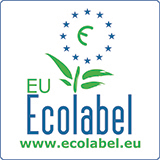 СъдържаниеВъведениеНастоящото ръководство е от помощ на заявителя в процеса по подаване на заявление за екомаркировка на ЕС в съответствие с критериите, публикувани в Решение (ЕС) 2017/175 на Комисията за установяване на критерии за екомаркировка на ЕС за обекти за туристическо настаняване. Критериите за присъждане на екомаркировка на ЕС за обекти за туристическо настаняване са разделени на задължителни критерии, общи за всички обекти за настаняване, и незадължителни критерии (с максимален резултат от 124 точки). Същевременно критериите за продуктови групи са включени в различни раздели: Общо управление, енергия, вода, отпадъци и отпадни води и други критерии.	Таблица 1. Списък със задължителни критерии за екомаркировка на ЕС за обекти за туристическо настаняванеТаблица 2. Списък с незадължителни критерии за екомаркировка на ЕС за обекти за туристическо настаняванеС помощта на настоящото ръководство заявителят може да представи необходимите декларации, документация, анализи, протоколи от изпитвания или други доказателства за изпълнение на критериите, които могат да бъдат представени от заявителя и/или от неговия(те) доставчик(ци), според случая.Компетентните органи признават с предимство свидетелствата, които са издадени от органи, акредитирани съгласно съответния хармонизиран стандарт за лаборатории за изпитване и калибриране, както и проверките от органи, които са акредитирани съгласно съответния хармонизиран стандарт за органи, сертифициращи продукти, процеси и услуги. Акредитацията се извършва съгласно разпоредбите на Регламент (ЕО) № 765/2008 на Европейския парламент и на Съвета. Информацията, получена от екологични декларации, подадени по схемата на Общността за управление по околна среда и одит (EMAS), се счита за еквивалентно доказателство на упоменатите в предходната алинея свидетелства. Когато е целесъобразно, могат да бъдат използвани методи за изпитване, различни от тези, посочени за всеки от критериите, в случай че извършващият оценката на заявлението компетентен орган ги приеме за еквивалентни.Когато е целесъобразно, компетентните органи могат да изискат допълнителна документация и да извършат независими проверки. Компетентните органи извършват също първоначално посещение на място преди присъждането на екомаркировка на ЕС и могат да извършват последващи посещения на място периодично през срока на лиценза. Като предварително условие услугите трябва да отговарят на всички съответни правни изисквания на държавата(ите), в която(ито) се намира обектът(ите) за туристическо настаняване. Трябва да се гарантира по-специално, че: Физическите конструкции съответстват на законовите и подзаконовите актове на ниво Съюз и на национално и на местно ниво по отношение на енергийната ефективност и топлоизолацията, водоизточниците, третирането и пречистването на водата (включително химическите тоалетни), събирането и обезвреждането на отпадъците, поддръжката и обслужването на оборудването, безопасността и опазването на здравето, както и всички законови и подзаконови актове в областта на опазването на ландшафта и биологичното разнообразие. Предприятието е действащо и е регистрирано, както се изисква от националните или местните закони, и неговият персонал е законно назначен и осигурен. За тази цел членовете на персонала имат национални законни писмени договори, заплаща им се най-малко националното или регионалното минимално възнаграждение, определено чрез колективно договаряне (при отсъствието на колективно договаряне, на членовете на персонала се заплаща най-малко законното национално или регионално минимално възнаграждение), и имат работно време в съответствие с националното законодателство. Заявителят декларира и демонстрира съответствието на услугата с тези изисквания, като използва независима проверка или документални свидетелства, без да се засягат разпоредбите на националното законодателство за защита на данните, като освен това по време на посещението на място може да се правят преки интервюта на случаен принцип с членовете на персонала. В случай на монтаж на нови уреди в рамките на срока на валидност на лиценза за екомаркировка на ЕС, като например следните: отоплителен водогреен топлоизточник, локален отоплителен уред, водонагревателен уред, битови климатизатори и въздушни термопомпи, ОВК (уреди за отопление, вентилация и климатизация) и тоалетни, заявителят информира компетентния орган за нов монтаж и представя необходимата информация. 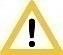 Навсякъде са използвани следните символи: Таблица 3. Описание на символите, използвани в документаРъководството е допълнено с:1. Формуляр за проверка, който включва следната информация:Формуляр на заявление, в който заявителят трябва да попълни подробна информация относно обекта за туристическо настаняване и предлаганите услуги. Декларации за задължителни и незадължителни критерии, в които заявителят трябва да декларира, че спазва критериите и да предостави необходимите спецификации за всеки приложим критерий.В допълнение към това формулярът за проверка включва консултативен лист относно общия резултат и шаблони на таблица относно потреблението, които заявителят би могъл да използва, за да докаже съответствие с критерий 5. Мониторинг на потреблението.2. Контролен лист – включен е контролен лист, който да бъде от помощ за заявителя и компетентния орган в процеса по оценка и проверка. Моля, прочетете докрай настоящото ръководство преди да попълните и подадете формуляра на заявление или всякаква друга документация.Обхват и определения1. Продуктовата група „туристическо настаняване“ включва предоставянето на услуги за туристическо настаняване и къмпингови услуги и всяка от следните допълнителни услуги под управлението на доставчика на туристическо настаняване: (1) ресторантьорство; (2) съоръжения за отдих или физкултура; (3) зелени площи; (4) помещения за специални събития като конференции, заседания или обучения; (5) санитарни съоръжения, съоръжения за пране и готвене или съоръжения за информационни услуги за колективно ползване от къмпинговите туристи, пътниците и наемателите. 2. Транспортните услуги и развлекателните пътувания са изключени от продуктовата група „туристическо настаняване“. Приложими са следните определения: (1) „услуги за туристическо настаняване“ означава предоставяне срещу заплащане на подслон за нощувка в стаи, включващи най-малкото легло, и на самостоятелни или общи санитарни съоръжения, предлагани на туристи, пътници и наематели; (2) „къмпингови услуги“ означава предоставяне срещу заплащане на къмпингови места, оборудвани за някое от следните съоръжения: палатки, каравани, кемпери, къмпинг ванове, бунгала и апартаменти, и на самостоятелни или общи санитарни съоръжения, предлагани на туристи, пътници и наематели; (3) „ресторантьорство“ означава предоставянето на закуска или други хранения; (4) „съоръжения за отдих или физкултура“ означава сауни, плувни басейни, спортни съоръжения и център за здравни процедури, достъпни за гостите или за външни лица или и двете; (5) „зелени площи“ означава паркове, градини или други външни площи, които са достъпни за туристи, пътници и наематели.2. Изчисляване на резултата:Услуга за туристическо настаняване1.	Услугата за туристическо настаняване получава най-малко 20 точки.2.	Минималният брой точки, изисквани в съответствие с параграф 1, се увеличава със:а) 3 точки, когато управата или собственикът на услугата за туристическо настаняване осигурява ресторантьорство;б) 3 точки, когато управата или собственикът на услугата за туристическо настаняване осигурява на гостите достъп до зелени площи;в) 3 точки, когато управата или собственикът на услугата за туристическо настаняване осигурява съоръжения за отдих или физкултура, или 5 точки, ако тези съоръжения за отдих или физкултура се състоят от център за здравни процедури, достъпен за външни лица.Къмпингова услуга1.	Къмпинговата услуга трябва да набере най-малко 20 точки или, когато се предоставят колективни услуги — 24 точки.2.	Минималното изискване, определено в параграф 1, се завишава със: а) 3 точки, когато управата или собственикът на къмпинговата услуга осигурява ресторантьорство;б) 3 точки, когато управата или собственикът на къмпинговата услуга осигурява на гостите достъп до зелени площи;в) 3 точки, когато управата или собственикът на къмпинговата услуга осигурява съоръжения за отдих или физкултура, или 5 точки, ако тези съоръжения за отдих или физкултура се състоят от център за здравни процедури, достъпен за външни лица. Колективните услуги, посочени в текста, свързани с минималния резултат за къмпинг, съответстват на допълнителните услуги, ал. 5), посочени в член 1 от Решението на Комисията: (5) санитарни съоръжения, съоръжения за пране и готвене или съоръжения за информационни услуги за колективно ползване от къмпинговите туристи, пътниците и наемателите. Съгласно заключенията от „Виртуалния форум на компетентните органи“ (2016 г.) така наречените „къщи за туристи“ като обектите за настаняване, предлагани в уебсайтове, попадат в обхвата на продуктовата група „услуги за туристическо настаняване“.Подпомагане на оценката и проверката на продуктаТази глава няма за цел дублиране на съдържанието на критериите, а да послужи за подпомагане на тълкуването на всеки критерий, като съдържа единствено полезни обяснения и пояснения. Текстът с критерия се появява единствено когато са необходими допълнителна информация, пояснения и обяснения; в противен случай се появява като заглавие единствено наименованието на критерия. За всеки критерий информацията се предоставя, както следва:Текст на критерия.Ключови елементи на критерия, представени със символа в каре. То включва списъка с ключови въпроси, описани по-нататък в раздела за тълкуване на критерия.Карета с определения или допълнителни обяснения на техническите термини, които биха могли да допълнят Решение 2017/175/ЕО на Комисията.Ако е необходимо за тълкуването на критерия, подзаглавия с обяснения, примери за изчисления, документи, които се приемат като доказателство за проверката, и др.Задължителни критерии, свързани с общото управлениеКритерий 1:  Основа на система за управление по околна среда Обектът за настаняване определя основата на система за управление по околна среда с цел управление и организиране на действия за най-ефективната екологосъобразна позиция.  За тази цел заявителят изготвя декларация за политика в областта на околната среда, програма за действие и вътрешно оценява резултатите на организацията спрямо целите.C1.1. Политика в областта на околната среда Политиката в областта на околната среда определя цялостната насока и ангажимента на организацията и предоставя рамка за действие за разработване на специфични екологични цели. При създаване на политиката трябва да се вземат под внимание редица важни фактори с цел да се отразят на-значимите за заявителя дейности, приоритети и аспекти. Необходимо е да се гарантира, че политиката е свързана както с индивидуалните нужди и идеите на дружеството, така и с най-значимите екологични аспекти. Това е декларация, предназначена за широката публика, затова и е необходимо формулировката и стилът на политиката да се обмислят внимателно и да се изготвят в ясен и точен документ от една страница.C1.2. Програма за действие Програмата за действие следва да е съсредоточена върху действия и цели, предназначени да отразяват постоянното подобряване на околната среда, и които се определят най-малко на всеки две години, като се вземат предвид изискванията, предвидени в настоящото Решение за екомаркировката на ЕС. Възможните цели на програмата за действия следва да включват незадължителни критерии от тази екомаркировка на ЕС, които все още не са изпълнени. Програмата следва да съдържа следната информация:Ясни описания на действиятаОтговорно лице/отдел за изпълнението на действията,БюджетЧовешки ресурси/повишаване на осведомеността и обучениеКраен срок за изпълнениеДействията и целите биха могли да се основават и на показатели и еталони за отлични постижения, изготвени въз основа на референтния документ за най-добра практика за управление по околна среда за сектора на туризма2. C1.3. Процес на вътрешна оценка и доклад за вътрешна оценкаОсновната цел на процеса на вътрешна оценка е да се оценят резултатите на организацията по отношение на целите, определени в програмата за действие, и определяне на коригиращи действия, ако е необходимо. Процесът на оценка включва оценка на степента на постигане на целите и оценка на въпросника за предложения от страна на гостите, посочен в критерий 3. Някои други дейности, включени във вътрешната оценка, биха могли да бъдат: вътрешни проверки на оборудването и регистрираните данни, интервюта с членовете на персонала и др. Резултатът от процеса на вътрешна оценка е докладът за оценка, който включва констатации и заключения от процеса на вътрешна оценка и коригиращи действия за бъдеща програма за действие, ако е необходимо. Докладът се предоставя на разположение на компетентния орган в срок от 2 години след подаването на заявлението, а актуализираната му версия — на всеки две години. Критерий 2:  Обучение на персонала Обучението на персонала (включително на подизпълнителския външен персонал) се извършва с цел предоставяне на информация относно изискванията на екомаркировката на ЕС, приложима към обекта за настаняване.Критерий 3:  Информация, предоставяна на гостите Гостите се информират активно (в устна или писмена форма на рецепцията или в стаите) относно екологично отговорното поведение и действията, изпълнявани в обекта за туристическо настаняване. На гостите се предоставя въпросник относно тяхната удовлетвореност и мнения относно общите екологични аспекти. Въведена е процедура за събиране на информацията от гостите.В допълнение към въпросниците гостите биха могли да се насърчават да изразяват устно предложенията и/или би могло да се предостави книга за гости за събиране на коментари и оплаквания. Повече информация относно оценката на предложенията и потенциалните коригиращи действия има в C1.3. Процес на вътрешна оценка и доклад за вътрешна оценка Критерий 4:  Обща поддръжка Извършва се периодична проверка на уредите за гарантиране на тяхната ефективност.C4.1. Уредите, използващи хладилни агенти, които попадат в обхвата на Регламент (ЕС) № 517/2014Целта на Регламент (ЕС) № 517/2014 е защитаване на околната среда чрез намаляване на емисиите флуоросъдържащи парникови газове. Регламентът налага условия върху пускането на пазара на конкретни продукти и оборудване, съдържащи флуоросъдържащи парникови газове; поради тази причина хладилните агенти (напр. които се използват в хладилно, климатично и термопомпено оборудване) имат ограничителна програма на поддръжка. Член 4 от Регламент (ЕС) № 517/2014 се отнася до проверки на течове: операторите на оборудване, което съдържа флуорсъдържащи парникови газове в количества от 5 тона CO2 еквивалент или повече, които не се съдържат в пяна, гарантират, че оборудването се проверява за течове. Проверките за течове се извършват със следната честота: Таблица 4. Резюме на изискванията за проверка и поддръжка съгласно Регламент (ЕС) № 517/2014C4.2. Най-често използвани смазочни течности и благоприятни за климата алтернативиНай-често използваният охладител в развиващите се държави е R22 (флуорохлоровъглеводород (HCFC). Има много охладители, но само няколко се използват широко: Таблица 5. Списък с охладители и свързан потенциал за глобално затопляне (ПГЗ)Други често използвани благоприятни за климата алтернативи са следните: Таблица 6. Най-често използвани благоприятни за климата охладители и свързания потенциал на глобално затопляне (ПГЗ)Критерий 5: Мониторинг на потреблението Заявителят е въвел процедури за периодично събиране и наблюдение на данни с цел да се гарантира правилното прилагане на основата на системата за управлениеРезюме на събраните данни по време на периодичното наблюдение се докладва заедно с вътрешния доклад за оценка (Критерий 1:  Основа на система за управление по околна среда. Данните се предоставят на компетентния орган на всеки две години, но събирането и наблюдението на данни се извършва ежемесечно или най-малко всяка година (вж. шаблоните на таблици относно потреблението, включени във формуляра за проверка, които могат да се използват за събиране на данни).  Задължителни критерии, свързани с енергиятаКритерий 6: Енергийноефективни уреди за отопление и подгряване на вода  Критерий 6 е приложим към обекти за туристическо настаняване с нови отоплителни системи, закупени в рамките на срока на валидност на присъдената екомаркировка на ЕС, и към съществуващи бойлери за топла вода, както и към съществуващи агрегати за комбинирано производство на енергия. В случай на монтиране на нов уред трябва да се информира компетентния орган.C6.1. Критерий 6.а)Потреблението на енергия на етапа на използване на водогрейни топлоизточници допринася в най-значителна степен за цялостното въздействие върху околната среда. Поради това, използването на енергийно ефективните и имащите малки емисии на парникови газове водогрейни топлоизточници следва да се насърчава. В Решение 2014/314/ЕС на Комисията са определени критериите за присъждане на екомаркировка на ЕС за водогрейни топлоизточници: С Критерий 1 се определя минималната енергийна ефективност на уреда, а с Критерий 2 – максимално допустими емисии на парникови газове. За отоплителни водогрейни топлоизточници Критерий 6.а)ii предоставя две възможности за привеждане в съответствие с Критерий 2 от екомаркировката на водогрейните топлоизточници. Първата възможност определя различни прагове на ефективност в зависимост от ПГЗ на хладилния агент (Таблица 7):Таблица 7. Резюме на граничните стойности за показателите з ефективност на критерий 6а)ii.С втората възможност се определя праг от 150 CO2 – еквивалент/kW топлинна мощност, изчислен съгласно определението в Решението относно екомаркировката на ЕС за водогрейните топлоизточници. Тази възможност е задължителна в случай на топлинни помпи, използващи хладилен агент с ПГЗ> 2000. Заявителят може да използва таблица „TEWI изчисление“ за екомаркировката на ЕС за водогрейни топлоизточници, достъпна на http://ec.europa.eu/environment/ecolabel/products-groups-and-criteria.html. Топлоизточниците с котел на биомаса използват биомаса като енергиен източник. Биомасата означава биоразградимата част на продукти, отпадъци и остатъци от биологичен произход от селското стопанство (включително вещества с растителен и животински произход), горското стопанство и свързаните с тях отрасли, включително рибарство и аквакултури, както и биоразградимата част на промишлени и битови отпадъци. Ефективността на биомасата варира според метода на преобразуване: минималната ефективност на преобразуване се определя на 70 % в зависимост от използваната биомаса за генериране на топлина. Въпреки че показателят необходимата ефективност е по-нисък от този за останалите уреди, въздействието върху ПГЗ от топлоизточниците с котел на биомаса също е нисък  C6.2. Критерий 6.б) C6.3. Критерий 6.в)C6.4. Критерий 6.г) Директиви 2004/8/ЕО и 2012/27ЕС съдържат определение за агрегат за високоефективно комбинирано производство на енергия. За целите на тези директиви високоефективното комбинирано производство на енергия отговаря на следните критерии:Комбинираното производство на енергия от когенерационни инсталации осигурява икономии на първична енергия, изчислявани съгласно буква б) в размер на най-малко 10 % в сравнение с референтните източници за отделно производство на топлина и електричество,Производството от агрегати за комбинирано производство на енергия в малък и в микро мащаб, които осигуряват икономии на първична енергия, може да се квалифицира като високоефективно комбинирано производство.Количеството икономии на първична енергия, осигурявано чрез комбинирано производство на енергия, се изчислява въз основа на следната формула: Където:PES е икономията на първична енергия (ИПЕ).CHP Hη е топлинната ефективност на комбинираното производство на енергия, определяно като годишна произведена полезна топлинна енергия, разделена на вложеното гориво, за намиране на сумата на полезната топлинна енергия и електричеството от комбинирано производство на енергия.Ref Hη е референтната стойност за ефективност на отделното производство на топлина.CHP Eη е електрическата ефективност на комбинираното производство на енергия, определяно като електричеството от комбинирано производство на енергия, разделено на вложеното гориво, за намиране на сумата на полезната топлинна енергия и електричеството от комбинирано производство на енергия. Ако агрегат за комбинирано производство на енергия генерира механична енергия, годишното електричество от комбинираното производство може да бъде увеличено с допълнителен елемент, който представлява количеството електричество, равняващо се на това от механическата енергия. Този допълнителен елемент няма да създаде права за издаване на гаранции за произход в съответствие с член 5.Ref Eη е референтната стойност за ефективност на отделното производство на електричество.C6.5. Критерий 6.д)Критерий 7: Енергийноефективни климатични системи и въздушни термопомпиПрилага се единствено към обекти за туристическо настаняване с нови климатични системи и въздушни термопомпи, закупени в рамките на срока на валидност на екомаркировката на ЕС. С Регламент (ЕС) № 626/2011 се установяват изискванията за етикетирането и предоставянето на допълнителна продуктова информация за захранвани от електрическата мрежа климатизатори с номинална мощност ≤ 12 kW при охлаждане или отопление, ако продуктът няма функция „охлаждане“.  Този критерий не се отнася за уреди, които работят с неелектрически източници на енергия, и климатизатори, чиято кондензаторна или изпарителна страна, или и двете, не използват въздуха като топлопреносна среда. Това означава, че критерият е приложим към климатизатори и термопомпи, които използват въздуха като топлообменен флуид и които са оборудвани с електрически задвижван компресор.Критерий 8: Енергийноефективно осветление Необходимо е изискванията да бъдат подобрени в рамките на максимум две години от датата на лиценза за екомаркировка на ЕС.  Таблица 8. Резюме на изискванията за енергийноефективно осветление Критерий 9: Регулиране на температурата Температурата не надвишава 22º (+/-2º) през зимата и няма да бъде по-ниска от 22º (+/-2º) през лятото.   Критерий 10: Автоматично изключване на системите за ОВК и осветлението   Критерий 10 не е приложим към обекти за туристическо настаняване с по-малко от 5 стаи. Монтира се автоматично изключване на ОВК в случай на монтиране на нови ОВК уреди или системи, а при изграждане или реновиране на обекти за настаняване за отдаване под наем/стаи за гости се монтира автоматично изключване на осветлението.Критерий 11: Външни отоплителни и климатични уреди Не се разрешава монтиране на отоплителни или климатични уреди извън обекта за туристическо настаняване.Критерий 12: Снабдяване с електроенергия от доставчик на електроенергия от възобновяеми източници Критерият е пригоден към възможностите на всеки обект за туристическо настаняване да сключва договор за електричество от доставчик на електричество от възобновяеми източници, като се вземат предвид наличните доставчици, където се намира обектът за настаняване.C12.1. Насока относно документите за оценка и проверка за всеки сценарийСценарий 1: 12.a) С изключение на случаите, в които се прилага буква б) — в случай че има доставчици на индивидуални зелени тарифи, които предлагат най-малко 50 % от електроенергията от възобновяеми източници или от отделните сертификати за ГП в мястото, където се намира обектът за настаняване:1 до 4 доставчици на индивидуални зелени тарифи, които предлагат 50 % от електроенергията от възобновяеми източници или от отделните сертификати за ГППриложимо изискване: поне 50% от електричеството трябва да бъде от възобновяеми източници. Това може да се постигне чрез:1. Индивидуална зелена тарифа за електроенергия, или2. Необвързано закупуване на гаранции за произходДокументи за доказване на съответствие:За случай 1. Индивидуална тарифа за електроенергия:Списък с доставчици на зелено електричество (вж. C12.2. Насоки за предоставяне на списък на доставчици по зелени тарифи, предлагащи зелена електроенергия в мястото, където се намира обектът за настаняване)Договор за електричество от доставчик на зелена тарифа (Вж. определението по-горе), в който е посочен характерът на възобновяемия(те) източник(ци) на енергия и процента доставено електричество, което е от възобновяем източник. (най-малко 50 % от възобновяеми енергийни източници)За случай 2. Необвързано закупуване на гаранции за произход:Списък с доставчици на зелено електричество (вж. C12.2. Насоки за предоставяне на списък на доставчици по зелени тарифи, предлагащи зелена електроенергия в мястото, където се намира обектът за настаняване)Договор за електричество на редовния доставчик (който предоставя национален микс под 50 % от възобновяеми енергийни източници). Договор на доставчика на гаранции за произход.Извършване на калкулация на общото потребление на електричество, обхванато от гаранции за произход. Националният микс, предоставян от редовен продавач, може да бъде отчетен като минимално изисквания. Общо националният микс, предоставян от редовния продавач, плюс процента, обхванат от отделни ГО, следва да бъде най-малко 50 % от общото потребление на електричество. Начинът за изчисление е предоставен по-долу.Декларация от доставчика на гаранции за обслужване за това, че снабдяването отговаря на следните условия:Националните разпоредби на държавата износител и държавата вносител предвиждат протоколи за място на произход, които се акредитират от Асоциацията на издаващите органи (АИО) съгласно принципите и правилата за функционирането на EECS, за да се избегне двойното отчитане, в случай че клиентът избере необвързано закупуване на ГП.Количеството на придобитите посредством необвързано закупуване ГП съответства на потреблението на обекта за туристическо настаняване на електроенергия през същия период от време.Сценарий 2: 12.б) Най-малко 5 доставчика на индивидуални зелени тарифи, които предлагат 100 % от електроенергията от възобновяеми източнициПриложимо изискване: 100 % от електричеството трябва да бъде от възобновяеми енергийни източници чрез индивидуална зелена тарифа.Документи за доказване на съответствие:Списък с доставчици на зелено електричество (вж. C12.2. Насоки за предоставяне на списък на доставчици по зелени тарифи, предлагащи зелена електроенергия в мястото, където се намира обектът за настаняване)Договор за електричество от доставчик на зелена тарифа, в който е посочен характерът на възобновяемия (те) източник(ци) на енергия и процента доставено електричество, което е от възобновяем източник. (100 % от възобновяеми енергийни източници)Сценарий 3: В случай че няма доставчици, които да предлагат електричество при условията по 12.а и 12.бПриложимо изискване: обектът за туристическо настаняване се освобождава от критерия.Документи за доказване на съответствие:Списък с доставчици на зелено електричество (вж. C12.2. Насоки за предоставяне на списък на доставчици по зелени тарифи, предлагащи зелена електроенергия в мястото, където се намира обектът за настаняване)C12.2. Насоки за предоставяне на списък на доставчици по зелени тарифи, предлагащи зелена електроенергия в мястото, където се намира обектът за настаняванеДоставчиците на електричество се таксуват, като се вземат предвид три фактора:% от електричеството от възобновяеми енергийни източници: Доставчиците се таксуват в зависимост от предлагания % електричество от възобновяеми енергийни източници.Предлагане–търсене: Ако предлаганите от доставчиците мощност и волтаж съответстват на мощността и волтажа, необходими на обекта за туристическо настаняване, доставчикът се таксува. Географско местоположение: Приемат се единствено доставчиците, които предлагат електричество на същото място, както и обекта за туристическо настаняване.Има различни видове доставчици и те биха моли да предлагат микс от електричество от възобновяеми и от невъзобновяеми източници, или да предлагат единствено електричество от възобновяеми източници. Ако предлаганите на доставчиците мощност и волтаж са по-високи от мощността и волтажа, необходими на обекта за туристическо настаняване, доставчикът би могъл да се приеме. От друга страна разглежданите доставчиците трябва да предлагат електричеството на едно и също местоположение, а именно в един и същ град и/или пощенски код на обекта за настаняване.Предложена е следната таблица за докладване на списъка на доставчици по зелени тарифи, предлагащи зелена електроенергия в мястото, където се намира обектът за настаняване:Критерий 13: Каменни въглища и течни горива за отопление С директивата за съдържанието на сяра в течните горива (1999/32/ЕО) се ограничава съдържанието на сяра в газьола до 0,1 % масов процент и в течните тежки горива до 1 % масов процент.В случай че заявителят има отоплителна система на въглища, уредът се подменя с друга енергийноефективна отоплителна система, като се взема под внимание Критерий 6: Енергийноефективни места за отопление и подгряване на вода. Ако заявителят има отоплителна система, използваща течни горива, съдържанието на сяра се поддържа под 0,1 % или се променя отоплителната система, като се взема под внимание Критерий 6: Енергийноефективни места за отопление и подгряване на вода. Задължителни критерии, свързани с водатаКритерий 14: Ефикасни водни арматури: кранове за баня и душове Без да се засягат местните или националните регламенти относно дебита на водата, критерий 14 следва да се прилага към крановете и душовете за баня, с изключение на ваните, душовете за дъждовна струя и душовете за масаж.C14.1. Използвани методи за измерване на дебитаЗа да се гарантира, че максималният дебит на водата е най-много 8,5 литра/минута, заявителят измерва броя литри, които изтичат от неговите кранове и душове за баня. Измерването може да се извърши чрез дебитомер или малък съд и часовник. Съдът следва да указва броя литри и да се запълва за 6 секунди. Количеството на съда се умножава по 10 и резултатът показва дебита в литри/минута.Предоставя се свързана документация за оценяване и проверка на критерия, като например видовете и дебита на душовете, използвани в обекта за настаняване, и аераторите и устройствата за контрол на дебита, използвани в обекта за туристическо настаняване. Критерий 15: Ефикасни водни арматури: тоалетни и писоари Тоалетните и писоарите, които са сертифицирани с маркировка тип I по ISO, се считат за отговарящи на изискванията.C15.1. Изчисляване на ефективната промивка на тоалетнитеВ случай на две струи е определена следната методология за изчисляване на средната ефективна промивка. Стойностите на пълния обем на струята (Vf) и на намаления обем на струята (Vr) обикновено са посочени в техническата информация, предоставена от производителя. Формулата за изчисляване на средната ефективна промивка е следната (Va): C15.2. Съвети за намаляване на потреблението на водаПредложения за намаляване на водата: Ръчно настройване на швимера на резервоара с цел ограничаване на потреблението на вода до 4,5 литра. Намаляване на обема на резервоара до 4,5 литра или с пълна с пясък бутилка, или с тухли.Монтиране на система с два бутона, при която промивката няма да надвишава 4,5 литра.Монтиране на единична ръчна система за промиване (промива, докато бутонът е натиснат)Монтиране на система за автоматичен контрол на промивката.Критерий 16: Намаляване на прането чрез многократна употреба на кърпите и спалното бельо В обекта за туристическо настаняване честотата на смяна на чаршафите и кърпите е по-малка от ежедневна. По-честа смяна се извършва единствено ако бъде изрично наложена в правото или съгласно национален закон, по силата на схема за сертифициране на трета страна или по желание на гостите. Задължителни критерии, свързани с отпадъци и отпадъчни водиКритерий 17: Предотвратяване на образуването на отпадъци 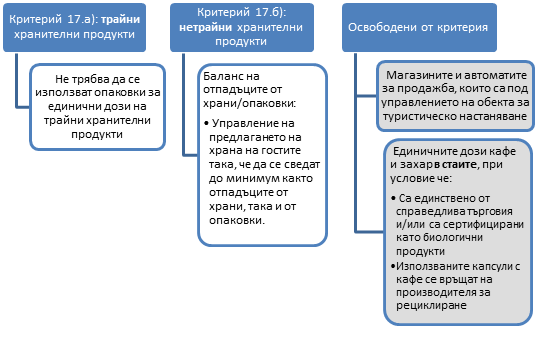 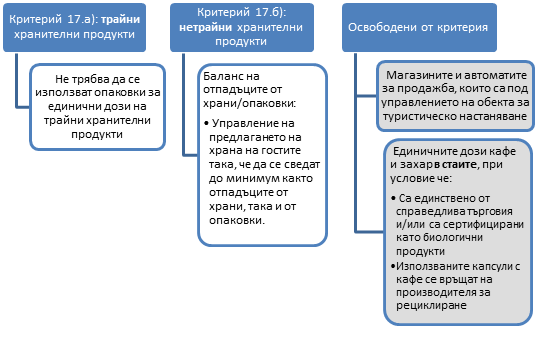  Отпадъците от храни и опаковки следва да се сведат до минимум.C17.1. Документирана процедура за оптимизиране на баланса на отпадъците от храни/опаковки (изискване Б)Сервирането през слаб сезон на нетрайна храна в големи количества може да доведе до нежелани отпадъци от храни. Необходимо е обектът за настаняване да коригира начина, по който на гостите се предоставя нетрайна храна (в разфасовки по единични дози или в големи количества) въз основа на броя гости. Заявителят следва да предостави информация относно начина, по който предоставянето на храна се коригира спрямо степента на заетост на обекта за настаняване в документирана процедура. Документираната процедура би могла да включва следната информация:Силни и слаби сезониИнформация относно вида предоставяна нетрайна храна в разфасовки по единични дози по време на слаб сезон.Разписки от покупки на големи количества нетрайни храни, предлагани по време на силния сезон.Исторически (напр. последните две години) средноаритметични данни относно баланса на отпадъците от храни/опаковки.В допълнение към това следните стратегии биха могли да се използват за намаляване на отпадъците от храни и опаковки в обектите за туристическо настаняване и биха могли да бъдат включени в документираната процедура:Критерий 18: Предотвратяване на образуването на отпадъци: изделия за еднократна употреба  Не трябва да има тоалетни принадлежности за еднократна употреба на разположение на гостите, освен ако бъдат поискани от гостите или има правно задължение, или това е изискване на независима схема за сертифициране на качеството или политика на хотелска верига.  В стаите и ресторантите/баровете не трябва да има изделия за еднократна употреба за ресторантьорство, освен ако има договор със съоръжение за рециклиране за такива изделия. В стаите не се използват кърпи и спално бельо за еднократна употреба, с изключение на непромокаеми подложки.Критерий 19: Сортиране и изпращане на отпадъците за рециклиране Разделното събиране на отпадъци и компостирането на твърди отпадъци от домакинството допринасят за намаляване на количеството генерирани отпадъци. За да се опрости събирането на отпадъци за гостите, е препоръчително кошчетата за отпадъци в обекта за настаняване да бъдат организирани по ясен и лесно разбираем начин. Критерий 19 е коригиран, за да отговаря на изискванията на всяка държава съгласно специфичната политика в областта на отпадъците за даден регион. Начините за събиране на твърди отпадъци са различни в различните държави и в рамките на държавите, между местните общини. Основните видове твърди отпадъци за разделно събиране са: пластмаса, хартия и картон, стъкло, биологични, градински отпадъци, метал, текстил, дърво, каучук и кожа, строителни материали и електронни отпадъци. Разделянето на отпадъци на равнището на домакинството зависи от държавата: Таблица 9. Вид кошове за рециклиране по държаваЗадължителни критерии, свързани с други критерииКритерий 20: Забрана за пушене в общите зони и стаите Пушенето в общите помещения на закрито и в най-малко 80 % от стаите за гости или в обектите за настаняване за отдаване под наем е забранено.Критерий 21: Насърчаване на предпочитани от екологична гледна точка начини на превоз  На гостите и персонала се предоставя информация относно препоръчителни начини на превоз. Информацията може да бъде предоставяна онлайн (предоставяне на информация в уебсайта на обекта за туристическо настаняване) или на място (устно или във формат на брошура). Критерий 22: Информация, присъстваща в екомаркировката на ЕС Информацията относно съответствието с изискванията на екомаркировката на ЕС се предоставя съгласно НАСОКИТЕ ЗА ЛОГОТО ЗА ЕКОМАРКИРОВКА НА ЕС.Логото се предоставя на обекта за туристическо настаняване след одобряване на лиценза в електронен и удобен за разпечатване формат. Логото може да се използва върху брошури, писма, пликове, потвърждение за резервация, фактури и др. Незадължителни критерии, свързани с общото управление Критерий 23: Регистрация по EMAS, сертифициране на туристическото настаняване по ISO (до 5 точки) Обектът за туристическо настаняване трябва да е регистриран съгласно EMAS и/или по стандарта/ите ISO (ISO 14001 и/или 50001).EMAS е първокласен европейски инструмент в областта на управлението, чрез който дружествата и други организации (като например обекти за туристическо настаняване) оценяват, докладват и подобряват своите резултати в областта на околната среда. Обектът за туристическо настаняване е ангажиран с поемането на екологична и социална отговорност, с подобряването на своето екологично поведение и с оповестяването на екологичните резултати на гостите и персонала.  ISO 14001 е международен стандарт на Система за управление на околната среда, който спомага за идентифициране, приоритизиране и управление на екологичните рискове като част от бизнес практиките. Въпреки сходствата между EMAS и ISO 14001, EMAS има важни допълнителни елементи; поради тази причина обект за туристическо настаняване с EMAS има повече точки, отколкото сертификация по ISO 14001. И накрая, ISO 50001 е основан на модела на система за управление, свързан с постоянно подобряване. ISO 50001 предоставя рамка от изисквания, чрез която организациите разработват политика на по-ефективно използване на енергията и подобряване на управлението на енергията. Критерий 24 – Регистрация по EMAS или сертифициране по ISO на доставчиците (до 5 точки) Доставчиците на туристическо настаняване трябва да са местни и регистрирани съгласно EMAS и/или по стандарта/ите ISO (ISO 14001 и/или 50001).Определения и повече информация относно тълкуването на критерия могат да бъдат намерени в Регистрация по EMAS, сертифициране на туристическото настаняване по ISO C24.1. Проверка на местни доставчици и доставчици на услугиТъй като „местен“ се определя като намиращ се в радиус от 160 км, заявителят следва да определи местоположението на доставчика или доставчика на услуга, свързан с мястото, на което се намира обектът за туристическо настаняване. Пример за проверка на критерия е да бъде включена карта с местоположението на различните доставчици или доставчици на услуги: 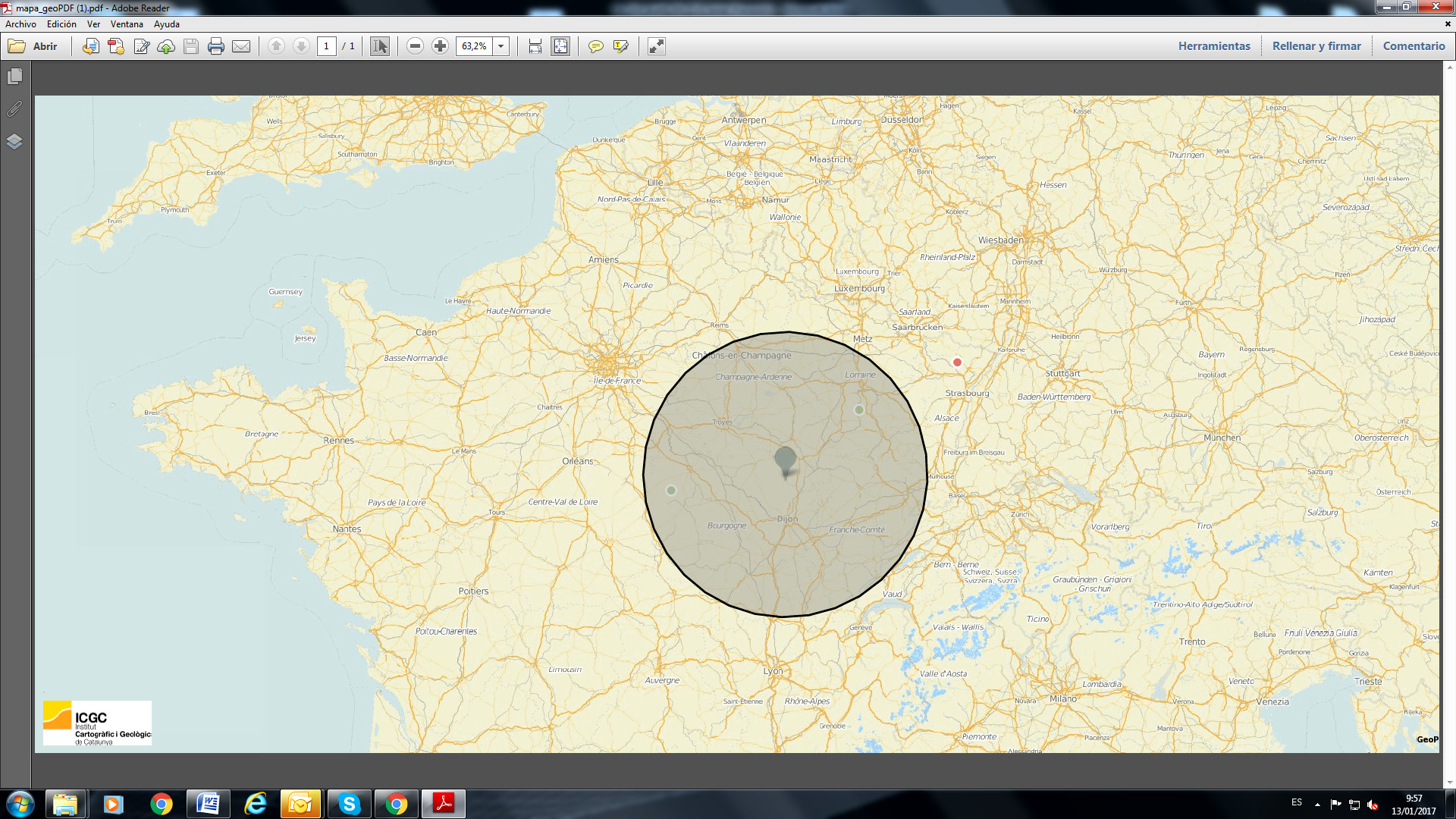 Фигура 1. Местоположение на различните доставчици или доставчици на услуги на карта спрямо местоположението на обекта за туристическо настаняване. Радиусът на влияние е определен на 160 км.Критерий 25 – Услуги с екомаркировка (до 4 точки) За всички възложени на външни изпълнители услуги за пране и/или почистване е необходима маркировка тип I по ISO.Критерий 26 – Екологична и социална комуникация и образование (до 2 точки) Този критерий е свързан с Критерий 3:  Информация, предоставяна на гостите, но освен това включва екологично образование чрез пряка комуникация относно мерките за опазване на местното биологичното разнообразие, ландшафт и природа.Примери за информация относно околната среда и биологичното разнообразие:Природни обектиЕкопътеки и маршрути за екотуризъмМеста за наблюдение на дивата природаПриродни защитени зони, територии от НАТУРА 2000, Мрежа за защитени зони – паркове PAN PARKПрактически стъпки, които могат да се предприемат за съхраняване на биологичното многообразиеЗначение на екомаркировката на ЕСИнформация относно ценностите на екологичната устойчивостКъде да намерите ръководства за местен екотуризъмКарти за местен туризъмСписания, свързани с опазването на природните ресурси и възстановяването на природатаПрожектиране на документални филми относно съхраняването на природата (напр. An Inconvenient Truth (2006 г.), Planet Earth – 11 епизода (2006), The 11th Hour (2007 г.)Критерий 27 – Мониторинг на потреблението: Индивидуално измерване на потреблението на енергия и вода (до 2 точки) Критерий 27 въвежда изискването за мониторинг на потреблението чрез монтиране на индивидуално измерване за специфични дейности или машини.Незадължителни критерии, свързани с енергиятаКритерий 28 – Енергийно ефективни уреди за отопление и подгряване на вода (до 3 точки)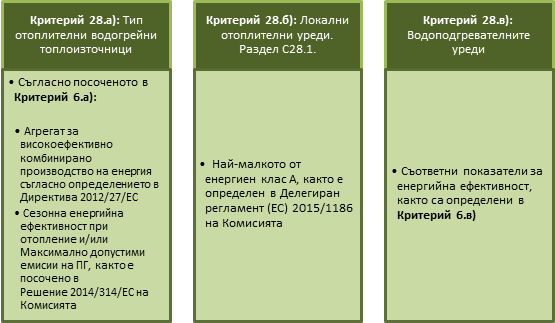 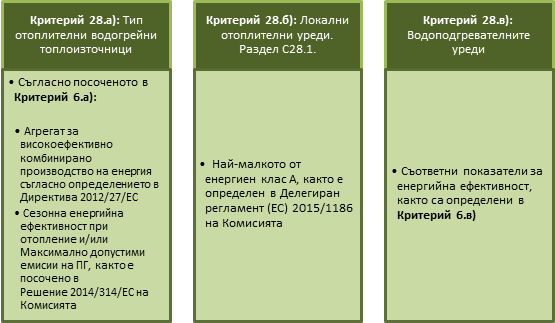  Отвъд задължителния Критерий 6: Енергийноефективни места за отопление и подгряване на вода точки a), б) и в); този критерий е насочен към присъждане на точки към обектите за туристическо настаняване, в които вече са монтирани енергийно ефективни отоплителни уреди. C28.1. Критерий 28.б)Енергиен клас А на критерия е определен в Регламент (ЕС) 2015/1186 като: Таблица 10. Класове на енергийна ефективност на локални отоплителни топлоизточнициЕнергийноефективни климатични системи и въздушни термопомпи (до 3,5 точки) Този критерий е свързан с присъждането на точки към обектите за туристическо настаняване, чиято енергийна ефективност е по-висока от прага, определен в Критерий 7: Енергийноефективни климатични системи и въздушни термопомпи. Този критерий не се отнася за уреди, които работят с неелектрически източници на енергия, и климатизатори, чиято кондензаторна или изпарителна страна, или и двете, не използват въздуха като топлопреносна среда.Критерий 30 – Въздушни термопомпи с топлинна мощност до 100 kW (до 3 точки) За изпълнението на този критерий е необходимо да бъдат спазени изискванията относно екомаркировката на ЕС.Ако обектът за туристическо настаняване разполага с въздушна термопомпа съгласно изискванията на Критерий 7: Енергийноефективни климатични системи и въздушни термопомпи, на уреда се присъжда екомаркировка на ЕС съгласно Решение 2007/742/ЕС на Комисията23 или маркировка за тип I по ISO. Екологичните критерии включват съображения относно ефективността на отоплението и/или отоплението/охлаждането на сградите, намаляване на въздействието върху околната среда на отоплението и/или отоплението/охлаждането на сградите, намаляване или предотвратяване на рисковете за околната среда и за здравето на хората, свързани с използването на опасни вещества, и гарантиране, че на клиента и монтажника на термопомпата е предоставена подходяща информация за термопомпата и нейното ефективно функциониране. Този критерий е приложим към въздушните термопомпи, обхванати от критерий 7, и към други видове, като например (въздушни) абсорбционни и адсорбционни термопомпи.Критерий 31 – Енергийноeфективни домакински уреди и осветление (до 4 точки) Изискването е необходимо в момента на подаване на заявлението. Таблица 11. Резюме на изискванията за Критерий 31.*Битови се отнася до уредите, чието главно предназначение е за непрофесионални цели. Критерий 32 – Оползотворяване на топлина (до 3 точки) Ако е възможно се монтират системи за оползотворяване на топлина.Някои примери за системи за оползотворяване на топлина са следните: Възстановяване на топлина чрез топлинно колело: въртенето на колелото дава възможност за постоянно предаване на топлина от един въздушен поток в друг. Този процес е високоефективен (до максимум 80 %) в сравнение с други системи и може да се използва или за отопление, или за охлаждане.Технология, включваща топлинна плоча или рекуператор: може да бъде свързана с допълнителни нагревателни и охладителни реотани за намаляване на необходимото количество енергия за поддържане на вътрешни условия с около 70 % ефективност. Критерий 33 – Регулиране на температурата и изолация на прозорците (до 4 точки) Монтира се зониран температурен контрол с цел намаляване на енергията, необходима за охлаждане и отопляване на стаите за гости.Критерий 34 – Автоматично изключване на уреди/устройства (до 4,5 точки) Този критерий се изисква за най-малко 90 % от стаите за гости и 90 % от външното осветление.Критерий 35 – Районно отопление/охлаждане и охлаждане от комбинирано производство на енергия (до 4 точки)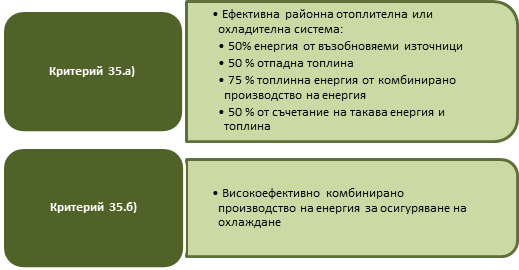 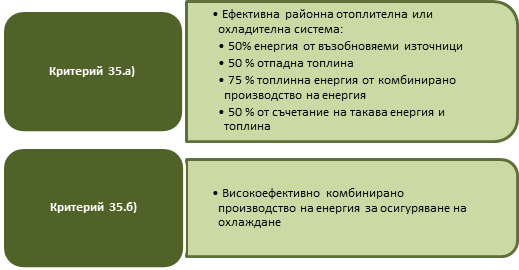  Монтират се ефективни районни отоплителни или охладителни системи съгласно Директива 2012/27/ЕС.Агрегатът за комбинирано производство на енергия обикновено осигурява отопление и електричество, но някои агрегати са оборудвани с абсорбционна топлинна помпа и могат да осигуряват и охлаждане. Това се нарича също „тригенерация“ и може да разшири оперативните условия на агрегата за комбинирано производство на енергия за удовлетворяване на всички сезонни нужди на сградата, свързани с отопление и охлаждане.Критерий 36 – Електрически сешоари за ръце с датчик за близост (1 точка)  Сензорите за близост заменят бутоните във всички електрически сешоари за ръце (или маркировка тип I по ISO).Критерий 37 – Емисии от отоплителни топлоизточници (1,5 точки)  За котли на твърдо гориво и за локални отоплителни топлоизточници на твърдо гориво в обекта за туристическо настаняване емисиите на прахови частици (ПЧ) в димния газ не трябва да превишават максимално допустимите стойности:Котли на твърдо гориво: 40 mg/m3 за котли с автоматично зареждане и не могат да надвишават 60 mg/m3 за котли с ръчно зареждане, измерени съгласно Регламент (ЕС) 2015/1189Локални отоплителни топлоизточници на твърдо гориво с открита горивна камера: 50 mg/m3 при 13 % O2, измерени съгласно Регламент (ЕС) 2015/1185Локални отоплителни топлоизточници на твърдо гориво, различно от пресован дървен материал под формата на пелети, със закрита горивна камера и готварски печки: 40 mg/m3 при 13 % O2, измерени съгласно Регламент (ЕС) 2015/1185Локални отоплителни топлоизточници на пресован дървен материал под формата на пелети, със закрита горивна камера: 20 mg/m3 при 13 % O2, измерени съгласно Регламент (ЕС) 2015/1185 Водогрейните топлоизточници, които са сертифицирани с маркировка тип I по ISO, се считат за отговарящи на изискванията.Критерий 38 – Снабдяване с електроенергия от доставчик на електроенергия от възобновяеми източници (до 4 точки)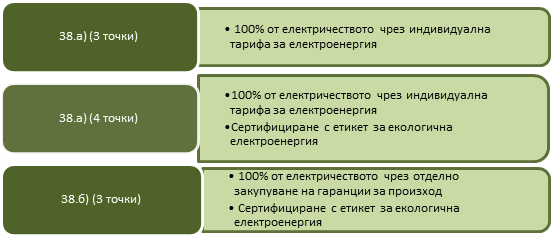 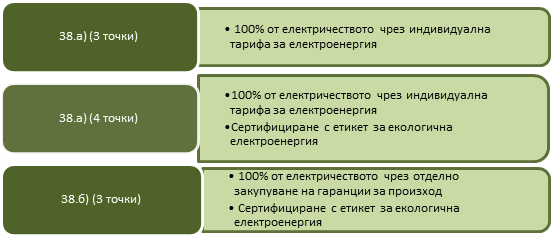 Вж. съответните определения в Критерий 12: Снабдяване с електроенергия от доставчик на електроенергия от възобновяеми източници. Отвъд този критерий има за цел присъждането на етикета още на обекти за туристическо настаняване, които набавят 100 % от електричеството от възобновяеми енергийни източници. C38.1. Насока относно документите за оценка и проверка за всеки сценарийВъзможност 1: 38.а) Сключване на договор по индивидуална тарифа за електроенергия, която включва 100% електроенергия от възобновяеми източници. Документи за доказване на съответствие:Договор за електричество от доставчик на зелена тарифа, в който е посочен характерът на възобновяемия (те) източник(ци) на енергия и процента доставено електричество, което е от възобновяем източник. Възможност 2: 38.a). Индивидуална тарифа за електроенергия и маркировка за екологична електроенергия:Документи за доказване на съответствие:Договор за електричество от доставчик на зелена тарифа, в който е посочен характерът на възобновяемия (те) източник(ци) на енергия и процентът доставено електричество, което е от възобновяем източник. Сертификат за екологичен етикет, проверен от независима организация, и гарантиране, че сертифицираното електричество произлиза от инсталация за възобновяема енергия, която е изградена през последните две години, или подпомага финансово инвестициите в нови мощности за възобновяема енергия.  Възможност 3: 38.б) 100 % от електричеството е от възобновяеми източници на енергия, получени чрез отделното закупуване на гаранции за произход и маркировка за екологична електроенергияДокументи за доказване на съответствие:Договор на доставчика на гаранции за произход.Декларация от доставчика на гаранции за обслужване за това, че снабдяването отговаря на следните условия:Националните разпоредби на държавата износител и държавата вносител предвиждат протоколи за място на произход, които се акредитират от Асоциацията на издаващите органи (АИО) съгласно принципите и правилата за функционирането на EECS, за да се избегне двойното отчитане, в случай че клиентът избере необвързано закупуване на ГП.Количеството на придобитите посредством необвързано закупуване ГП съответства на потреблението на обекта за туристическо настаняване на електроенергия през същия период от време.Сертификат за екологичен етикет, проверен от независима организация, и гарантиране, че сертифицираното електричество произлиза от инсталация за възобновяема енергия, която е изградена през последните две години, или подпомага финансово инвестициите в нови мощности за възобновяема енергия.  C38.2. Насоки за докладване, че 100 % от закупената електроенергия е сертифицирана или ѝ е присъден екологична маркировка, сертифициран от трета странаЗа да се гарантират допълнителните ползи за околната среда, маркировката за екологична електроенергия се проверява от организация на трета страна. Примери за стандарти за етикет на трета страна са гаранцията за произход или зеленият сертификат (ЗС). Освен това критерият има претенцията, че гарантира допълнително възобновяеми енергийни източници. Критерият се проверява единствено ако възобновяемият източник на енергия е от нова инсталация за възобновяема енергия, която е изградена през последните две години, или от доставчик, който насърчава инвестициите в нови мощности за възобновяема енергия (заявителят трябва да попита доставчика за произхода на възобновяемия източник на енергия)Сертифицираната от трета страна екомаркировка би могла да се провери чрез доказване, че доставчикът е регистриран от член на Асоциацията на издаващите органи (АИО). Вж. списъка с членове на AIB на следната връзка: http://www.aib-net.org/portal/page/portal/AIB_HOME/FACTS/AIB%20Members/AIB%20Members1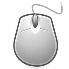 Критерий 39– Собствено производство на електроенергия на място посредством възобновяеми енергийни източници (до 5 точки) В обекта за туристическо настаняван има монтиран възобновяем източник на енергия на място. C39.1. Съображения, свързани с местната биомасаПонастоящем няма критерии за устойчивост относно използваната биомаса за топлина и електричество (макар че има критерии за биомаса, използвани за транспорт, т.е. биогорива). За да се избегнат ситуации, при които се популяризира използването на един вид биомаса (за енергия) за сметка на други видове (за храна, фуражи и материали), нарушаване на конкуренцията за ограничен ресурс (понеже плодородната земя е ограничена), същевременно без да е необходимо да се създават ползи за климата (понеже все още няма критерии за устойчивост). Местният произход на биомасата ограничава някои въздействия (емисии във въздуха поради транспорт), но и дава възможност за по-пълноценно отчитане на други видове използване на ресурси на местно ниво. За заявителите, които използват биомаса, трябва да се предоставят доказателства за наличието на биомаса на местно ниво (напр. договор с доставчик на биомаса).C39.2. Оценка и проверка на водноелектрическата системаВодноелектрическата енергия в малък мащаб често оказва въздействие върху хидроморфологията, следователно заявителят трябва да предостави доказателство, че системата отговаря на приложимите национални закони и регламенти (напр. разрешение/разрешително/концесионен договор)C39.3. Издаване на гаранции за произходИмайте предвид, че в критерия е включена клауза, според която гаранциите за произход на заявителите, във връзка с чието производство са издадени, да бъдат анулирани от съображения, свързани с местното потребление, за да се избегне пускането на пазара на тези гаранции за произход. За повече информация вж. Определенията в Критерий 12: Снабдяване с електроенергия от доставчик на електроенергия от възобновяеми източници.Критерий 40 – Енергия за отопление от възобновяеми енергийни източници (до 3,5 точки) Този критерий има за цел присъждането на екомаркировка на обекти за туристическо настаняване, които взимат повече от 70 % от енергията за отопление от възобновяем източник на енергия. 	C40.1. Първична енергия според крайното потребление на енергияКлючов въпрос, свързан с тълкуването на този критерий, е че първичната енергия се използва според крайното потребление на енергия, а отопление може да се генерира от електричество и горива. Потреблението на произведеното електричество трябва да се умножи по 2.5, а горивата трябва да се изразят в брутна топлинна мощност.	C40.2 Обяснения за начина на отчитане на потреблението на енергия от възобновяеми енергийни източнициЗа да отчете употребената енергия за отопление и охлаждане от възобновяеми енергийни източници, заявителят предоставя копие от фактурите за горива за периода, включени в изчислението на средните стойности.Отоплението и охлаждането от възобновяеми източници означава окончателно потребление на енергия от възобновяеми източници, различни от предназначени за електричество, използвани за отопление на помещения и вода за битово-санитарни нужди и за охлаждане на помещения. Това обхваща:– Твърди, течни и газови горива, употребявани на място. Районното отопление, осигурявано извън обекта, е обхванато от критерий 35.– Улавяне на топлина от въздушната, водната или почвената заобикаляща среда и/или на отпадна топлина (топлинни помпи);– Топлинна енергия, произведена от слънчеви топлинни системи (слънчеви панели)Общото потребление на енергия за отопление и охлаждане включва следното:– Твърди, течни и газови горива, употребявани на място, както изкопаеми, така и биологични горива, в брутна топлинна мощност– Общо употребена енергия от топлинни помпи и слънчеви панели, което може да включва електричество.Разход на горивоФактурите, свързани с горива, обикновено не съдържат информация относно брутната топлинна мощност; следователно заявителят би могъл да изиска от доставчика на гориво информацията за енергийното съдържание. Освен това заявителят може да открие енергийното съдържание на горивата на следната връзка, приложение 2http://ec.europa.eu/eurostat/ramon/statmanuals/files/Energy_statistics_manual_2004_EN.pdfТоплинни помпиКоличеството енергия от възобновяеми източници, доставяно от технологии за термопомпи, се изчислява със следната формулаHPRES = Qusable * (1 – 1/ ηs)Q usable = Ec * ηsКъдето: Q usable = прогнозната обща използваема топлина, доставена от термопомпи [kWh],Ec = годишното потребление на енергия в kWh на база крайна енергия и/или в GJ на база горна топлина на изгаряне, както е посочена на продуктовия фиш на топлинната помпа съгласно регламентите относно енергийно етикетиранеηs = сезонна енергийна ефективност при отопление на топлинната помпа, както е посочена на продуктовия фиш на топлинната помпа съгласно регламентите относно енергийно етикетиранеОбщото потребление на първична енергия на топлинната помпа се изчислява като:Ep = Qusable * (1/ ηs)Слънчеви панелиЗа отопление от слънчеви панели в регламентите относно енергийно етикетиране е посочено, че продуктовият фиш следва да включва годишното използване на енергия в kWh на база крайна енергия и/или в GJ на база горна топлина на изгарянегодишното използване на неслънчева топлинна енергия Qnonsol в kWh на база първична енергия за електричество и/или в GJ на база горна топлина на изгарянеТака че използването на слънчева топлина да може да бъде изчисленоВ случай че тази информация не е налична, за оценката на годишното използване на неслънчева топлина Qnonsol в kWh на база първична енергия за електричество и/или в GJ на база горна топлина на изгаряне са приложими следните методи:Методът SOLCALМетодът SOLICSМетодът SOLCAL налага параметрите за ефективност на слънчевия колектор да бъдат оценявани поотделно и цялостното изпълнение на системата да бъде определяно въз основа на използването на неслънчева топлина в слънчевата система и специфичната ефективност на самостоятелен водоподгревател.Електричество, използвано от топлинни помпи и слънчеви панелиИзползването на електричество от топлинни помпи и слънчеви панели се умножава по 2,5, за да се преобразува в първична енергия. Този фактор на преобразуване се основава на средна за Европа 40 % ефективност на преобразуването. Имайте предвид, че в този критерий се отчитат единствено електричеството, използвано от топлинните помпи, и слънчевите панели. Това има за цел определяне на дела енергия от възобновяеми източници (топлина от въздушната, водната или почвената заобикаляща среда и/или на отпадна топлина), улавяна от топлинната помпа, и използването на слънчева енергия в пакета от нагревател и слънчев панел. Делът на енергия от възобновяеми източници, произвеждана както извън обекта, така и на място, се разглежда в други критерии.Критерий 41 – Отопление на плувни басейни (до 1,5 точки)  Този критерий има за цел присъждането на екомаркировка на обекти за туристическо настаняване, които взимат повече от 50% от енергията, използвана за подгряване на водата в плувни басейни, от възобновяем източник на енергия. Незадължителни критерии, свързани с водата Критерий 41 – Ефикасни водни арматури: кранове за баня и душове (до 4 точки) Дебит на душовете не трябва да превишава 7 литра/минута, а на крановете за баня не трябва да превишава 6 литра/минута. С критерий 42 се присъждат също маркировки тип I по ISO за кранове за баня и душове. 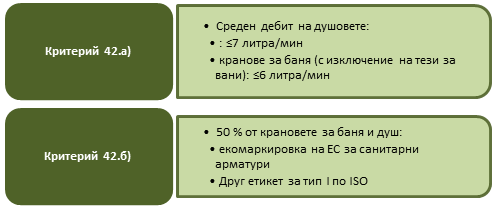 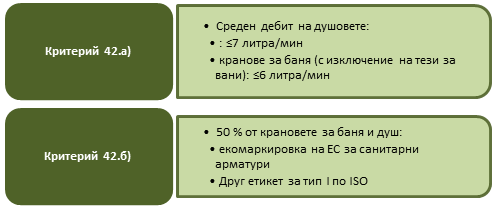 Критерий 43 – Ефикасни водни арматури: тоалетни и писоари (до 4,5 точки) За критерии б) и в) се допускат единствено екомаркировки за тип I по ISO.Критерий 44 – Потребление на вода за съдомиялни машини (2,5 точки) Критерият е приложим единствено към машини, които почистват, изплакват и подсушават керамични и стъклени съдове за хранене, прибори за хранене и готварски принадлежности по химически, термични и електрически методи и която са проектирани за използване главно за непрофесионални цели.C44.1. Изчисление на потреблението на вода за годишни данниКритерий 45 – Потребление на вода за перални машини (3 точки) Критерий 45.а) е приложим единствено към автоматични перални машини, които почистват и изплакват текстил, като използват вода, притежава също така функция за центрофугиране и са проектирани да бъдат използвани главно за непрофесионални цели (битовите комбинирани перални и сушилни машини са изключени).C45.1. Изчисление на потреблението на вода за годишни данниКритерий 46 – Указване на твърдостта на водата (до 1,5 точки) Прилага се методология за подобряване или оптимизиране на използването на детергент според твърдостта на водата.  C46.1. Твърдост на водатаТвърдостта на водата определя минералното съдържание във водата. За миене с „твърда вода“ е необходим повече детергент от миенето с „мека“ вода, поради тази причина е важно да се провери твърдостта на регионалната вода. За да установите каква е твърдостта на местната вода, попитайте местните водоснабдителни органи.Критерий 47 – Оптимизирано управление на басейни (до 2,5 точки) Критерият е приложим към плувни басейни и външни джакузи. 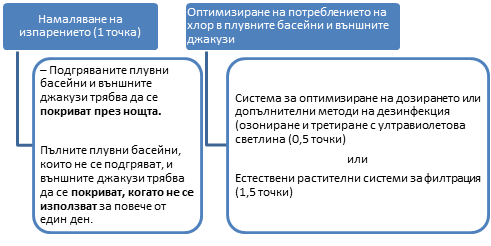 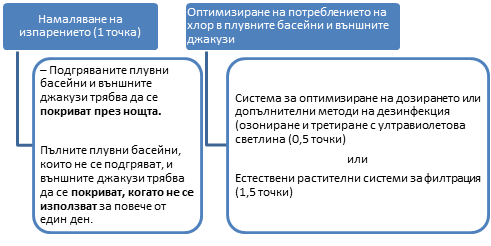 C47.2. Управление на плувни басейни: методи на дезинфекцияВсички плувни басейни трябва да се дезинфекцират с цел да се намали микробиологичното съдържание на водата. Най-широко използваната методология включва методите на хлорните дезинфектанти. Алтернативи на тази методология са озонирането и третирането с ултравиолетова светлина, Озонирането е техника на химическо третиране на водата, базирана на вливането на озон във водата. Озонът се използва като дезинфектант и предизвиква инертност у микроорганизмите и намаляване на микрозамърсителите. Основните ползи от озонирането са следните: намаляване на използването на хлор, подобряване на капацитета за филтриране и коагулиране, а използването на вода може да бъде намалено (поради повишаване на качеството на водата),Друг метод на третиране, алтернативен на дезинфекцията с хлор, е третирането с ултравиолетова светлина, което намалява концентрацията на хлорамини и цялостното използване на хлор. Други ползи от тази техника са: не са необходими допълнителни химикали, малко поддръжка и запазване на pH нивото на водата. Най-добрата възможност за оптимизиране на управлението на басейни е използването на естествена растителна система за филтрация без използването на химикали за дезинфекциране на водата. Биологичните филтри и растенията могат да пречистват и почистват водата за къпане.Критерий 48 – Рециклиране на дъждовната вода и сивата вода (до 3 точки) Монтира се система за оползотворяване на водите с цел възстановяване на сивата вода, дъждовната вода или кондензата от системи за ОВК. За някои приложения на водата не е необходима питейна вода (промиване на тоалетна или напояване). Използването на дъждовна вода и рециклирана вода може да намали търсенето на питейна вода. Монтирането на отделна система за оттичане на отпадъчни води за тоалетни и източници на сиви води (душове, мивки, перални машини, кухненски уреди и плувни басейни) дава възможност за събиране и пречистване и на двата вида отпадъчни води поотделно. Системите за събиране на дъждовна вода пренасочват дъждовната вода в цистерни, в случай че са монтирани системи за оттичане. Системите за оттичане могат да се инсталират на покриви и на други непропускливи повърхности. Критерий 49 – Ефикасно напояване (1,5 точки) Потреблението на вода за напояване следва да се сведе до минимум.Критерий 50 – Местни или неинвазивни чужди растителни видове, използвани за външни насаждения (до 2 точки) Инвазивните чужди видове, които засягат Съюза, не се допускат и се присъждат точки за местна и неинвазивна растителност.Важно е да се получи информация от експерт (напр. лесничей) относно местните видове, както и подвидовете и/или сортовете, за да се признаят и разберат аспектите на биологичното разнообразие на обекта за туристическо настаняване и заобикалящия район, така че да се определят видовете местни и неместни външни растения. Това е важно за нуждите на видовете (нужда от слънце, вода и нутриенти, предпочитани климатични условия и видове почва, и др.). Таблица 12. Списък с инвазивни чужди видове, които засягат Съюза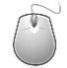 Незадължителни критерии, свързани с отпадъците и отпадъчната водаКритерий 51 – Хартиени продукти (до 2 точки) Екомаркировка на ЕС и маркировка тип I по ISO се присъжда на 90% използвани хартиени продукти (в оценяването участват пет вида хартиени продукти). Таблица 13. Продукти, включени в Критерий 51, и съответния сертификат за екомаркировка на ЕС.Критерий 52 – Дълготрайни стоки (до 4 точки) Екомаркировка на ЕС и маркировка тип I по ISO се присъжда на най-малко 40% използвани дълготрайни стоки (в оценяването участват пет вида хартиени продукти). Таблица 14. Продукти, включени в Критерий 52, и съответния сертификат за екомаркировка на ЕСКритерий 53 – Осигуряване на напитки (до 2 точки)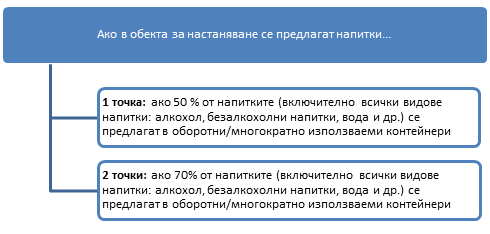 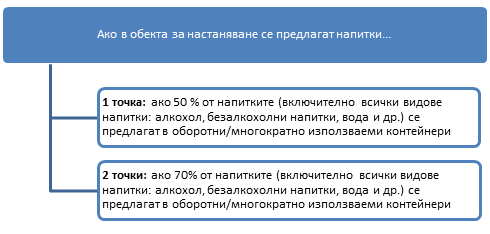  Съгласно критерия екомаркировка се присъжда на обекти за настаняване, в които се използват оборотни/многократно използваеми контейнери за предлагане на напитки, вместо в пластмасови бутилки/кутии за еднократна употреба или рециклиране.Критерий 54 – Предоставяне на детергенти и тоалетни принадлежности (до 2 точки) Екомаркировка на ЕС и маркировка тип I по ISO се присъжда на най-малко 80% от поне една от категориите детергенти и тоалетни принадлежности, (в оценяването участват седем вида продукти). Таблица 15. Продукти, включени в Критерий 52, и съответния сертификат за екомаркировка на ЕСКритерий 55 – Свеждане до минимум на използването на почистващи продукти (1,5 точки) Точки се присъждат за ефективно използване на продуктите за почистване.  Този критерий се отнася до дейностите по почистване, които биха могли да заменят или намалят използването на продукти за почистване (напр. детергенти, белина, обезмаслители...). Следователно използването на прахосмукачки за други цели не попада в обхвата на този критерий. Изискванията относно ефективността на прахосмукачките са обхванати в критерий 31. Ефективното използване на продуктите за почистване включва: Продуктите от микровлакна и синтетичните тъкани се използват главно за суха и полусуха среда и за обикновени повърхности, включително маси, прозорци и огледала. Продуктите от микровлакна не се препоръчват за груби повърхности и за мокра среда.Парните изпарители се използват за няколко цели, включително почистване на подове (керамика, както и килими), зони на плувни басейни и кухни. Те обикновено работят под високо налягане и топлина и постигат високо равнище на чистота.Критерий 56 – Почистване на леда (1 точка) Почистване на леда се извършва механично чрез пясък или чакъл или чрез обезледенители с маркировка тип I по ISO. Критерий 57 – Използвани текстилни изделия и мебели (до 2 точки) Съгласно критерия екомаркировка се присъжда на обекти за настаняване, в които се използват продукти, които са възстановени и втора употреба, както и които провеждат дарителски дейности.Дарителски дейности следва да се провеждат единствено в случай че продуктът може да се използва повторно.  Примери за използвани текстилни продукти и мебели, които могат да бъдат дарени за благотворителност, са следните: кърпи, чаршафи покривки, униформи, стари съдове и прибори, легла, столове, маси и дивани, и матраци.Разписката от дарителски дейности би могла да се използва за проверка на критерия. Критерий 58 – Компостиране (до 2 точки) Съответните отпадъци се разделят, за да бъдат компостирани или използвани за производство на биогаз; присъждат се точки за четири вида отпадъци.  Биологичните отпадъци следва да се разделят и изпращат за анаеробно изгниване, ако е приложимо, или за изгаряне с оползотворяване на енергията или компостиране на местно равнище/на място. Критерий 59 – Пречистване на отпадъчни води (до 3 точки) Критерият е приложим, ако в рамките на обекта за туристическо настаняване се предлагат съоръжения за миене на леки автомобили.Незадължителни критерии, свързани с други критерииКритерий 60 – Забрана за пушене в стаите (1 точка) Като се има предвид, че съгласно задължителния критерий е забранено пушенето във всички общи помещения на закрито, незадължителният критерий надхвърля тази забрана, като предвижда обект за настаняване, в който пушенето е напълно забранено. Критерий 61 – Социална политика (до 2 точки) Социалната политика на обекта за настаняване е достъпна за служителите и е надлежно подписана от тях. C61.1. Документи, които могат да се предоставят с цел проверка на критерияВ допълнение към надлежно подписаното от служителите писмено копие на социалната политика по-долу са описани примери за документи, с които може да бъде доказано съответствие с всяка една социална полза:Програма, съдържание и служители, които преминават обучение, както и дати на обучението. Регистър с осигурена напълно безплатна храна или ваучери за храна.Единни сметки и регистър на доставките.Разписки или информация за отстъпките, приложими към работодателите.Ако обектът за туристическо настаняване осигурява автобусен превоз за работодателите, копие от маршрута и разписанието. Компетентните органи, за които е важно да имат по-висока степен на сигурност, биха могли да поискат допълнителни доказателства или да проведат интервюта с произволни служители по време на посещенията на място.Критерий 62 – Превозни средства за поддръжка (1 точка) За дейностите по поддръжка не се използват превозни средства с горивен двигател.Критерий 63 – Предлагане на предпочитани от екологична гледна точка начини на превоз (до 2,5 точки) На гостите се предлагат предпочитани от екологична гледна точка начини на превоз.Критерий 64 – Незапечатани площи (1 точка) Този критерий е приложим към запечатването на площи, което води до изтощаване на почвите и възпрепятства пълноценното оттичане на дъждовна вода.Критерий 65 – Местни и биологични продукти (до 4 точки) Използват се местни продукти, включително потребление на сезонни и биологични продукти. Критерий 66 – Избягване на използването на пестициди (2 точки) В открити зони не се използват пестициди.C66.1. Съвети за избягване на използването на пестицидиПримерите за начини за избягване на използването на пестициди са следните:Подбор на растенията: избор на местни и присъщи растения и цветя, включително подправки и медицински растения. Някои от тези растения могат да имат естествени отблъскващи насекомите характеристики (мента, чесън, копър и др.)Спазване на подходящо разстояние между растенията при засаждането им, както и засаждане на правилното растение на правилното място, където получава подходяща почва, оттичане, вода, светлина и нутриенти.Ротация на културите: засаждане на различни неща в градината на различни места всяка година, когато е възможно.Правилна хигиена: винаги поддържайте двора, градините и съседните зони без плевели, доколкото е възможно.Някои болестни организми живеят в почвата и се разпространяват по растенията при дъжд. Поставянето на мулч в почвата под растенията може да намали случаите на заразяване с тези видове болести.Връзка към базата данни на ЕС относно пестицидите:       http://ec.europa.eu/food/plant/pesticides/eu-pesticides-database/public/?event=homepage&language=ENКритерий 67– Допълнителни екологични и социални действия (до 3 точки) Присъждат се точки за допълнителни екологични и социални действия. Решение (ЕС) 2016/311 на Комисията е референтният документ относно най-добрите практики за управление на околната среда в сектора на туризма. Този документ може да се използва за определяне на допълнителни екологични действия, които не са обхванати от настоящия набор от критерии за екомаркировка на ЕС. Критерии по отношение на общото управлениеКритерии по отношение на общото управление1Основа на система за управление по околна среда2Обучение на персонала3Информация, предоставяна на гостите   4Обща поддръжка5Мониторинг на потреблениетоЕнергийни критерииЕнергийни критерии6Енергийноефективни уреди за отопление и подгряване на вода7Енергийноефективни климатични системи и въздушни термопомпи8Енергийноефективно осветление9Регулиране на температурата10Автоматично изключване на системите за ОВК и осветлението11Външни отоплителни и климатични уреди12Снабдяване с електроенергия от доставчик на електроенергия от възобновяеми източници13Каменни въглища и течни горива за отоплениеКритерии за водата Критерии за водата 14Ефикасни водни арматури: кранове за баня и душове15Ефикасни водни арматури: тоалетни и писоари16Намаляване на прането чрез многократна употреба на кърпите и спалното бельоКритерии за отпадъците и отпадъчните водиКритерии за отпадъците и отпадъчните води17Предотвратяване на образуването на отпадъци: план за намаляване на отпадъците при ресторантьорството18Предотвратяване на образуването на отпадъци: изделия за еднократна употреба19Сортиране и изпращане на отпадъците за рециклиранеДруги критерии Други критерии 20Забрана за пушене в общите зони и стаите21Насърчаване на предпочитани от екологична гледна точка начини на превоз22Информация, присъстваща в екомаркировката на ЕСКритерии по отношение на общото управление Критерии по отношение на общото управление 23Регистрация по EMAS, сертифициране на туристическото настаняване по ISO (до 5 точки)  24Регистрация по EMAS или сертифициране по ISO на доставчиците (до 5 точки)25Услуги с екомаркировка (до 4 точки)26Екологична и социална комуникация и образование (до 2 точки)27Мониторинг на потреблението: Екологична и социална комуникация и образование (до 2 точки)Енергийни критерииЕнергийни критерии28Енергийноефективни уреди за отопление и подгряване на вода (до 3 точки)29Енергийноефективни климатични системи и въздушни термопомпи (до 3,5 точки)30Въздушни термопомпи с топлинна мощност до 100 kW (3 точки)31Енергийноефективни домакински уреди и осветление (до 4 точки)32Оползотворяване на топлина (до 3 точки)33Регулиране на температурата и изолация на прозорците (до 4 точки)34Автоматично изключване на уреди/устройства (до 4,5 точки)35Районно отопление/охлаждане и охлаждане от комбинирано производство на енергия (до 4 точки)36Електрически сешоари за ръце с датчик за близост (1 точка)37Емисии от отоплителни топлоизточници (1,5 точки)38Снабдяване с електроенергия от доставчик на електроенергия от възобновяеми източници (до 4 точки)39Собствено производство на електроенергия на място посредством възобновяеми енергийни източници (до 5 точки)40Енергия за отопление от възобновяеми енергийни източници (до 3,5 точки)41Отопление на плувни басейни (до 1,5 точки)Критерии за водата Критерии за водата 42Ефикасни водни арматури: кранове за баня и душове (до 4 точки) 43Ефикасни водни арматури: тоалетни и писоари (до 4,5 точки)44Потребление на вода за съдомиялни машини (2,5 точки)45Потребление на вода за перални машини (3 точки)46Указване на твърдостта на водата (до 1,5 точки)47Оптимизирано управление на басейни (до 2,5 точки)48Рециклиране на дъждовната вода и сивата вода (до 3 точки)49Ефикасно напояване (1,5 точки)50Местни или неинвазивни чужди растителни видове, използвани за външни насаждения (до 2 точки)Критерии за отпадъците и отпадъчните водиКритерии за отпадъците и отпадъчните води51Хартиени продукти (до 2 точки)52Дълготрайни стоки (до 4 точки)53Осигуряване на напитки (2 точки)54Предоставяне на детергенти и тоалетни принадлежности (до 2 точки)55Свеждане до минимум на използването на почистващи продукти (1,5 точки)56Почистване на леда (1 точка)57Използвани текстилни изделия и мебели (до 2 точки)58Компостиране (до 2 точки)59Пречистване на отпадъчни води (до 3 точки)Други критерии Други критерии 60Забрана за пушене в стаите (1 точка) 61Социална политика (до 2 точки)62Превозни средства за поддръжка (1 точка)63Предлагане на предпочитани от екологична гледна точка начини на превоз (до 2,5 точки)64Незапечатани площи (1 точка)65Местни и биологични продукти (до 4 точки)66Избягване на използването на пестициди (2 точки)67Допълнителни екологични и социални действия (до 3 точки)СимволОписаниеТочният текст на критерия (публикуван в Решение 2017/175/ЕО на Комисията).Ключови точки за всеки критерий, пояснени в настоящото ръководствоКарета с определения или допълнителни обяснения на техническите термини, които биха могли да допълнят определенията, вече включени в член 2 от Решение 2017/175/ЕО на Комисията. Включените тук определения са в контекста на всеки критерий.Значима или важна информацияАко е необходимо за тълкуването на критерия, като доказателство за проверката се приемат подзаглавия с обяснения, примери за изчисления, документи, приети като доказателство за проверка, и др.Уебсайт, на който може да бъде намерена допълнителна информацияТекст на критерия:Туристическото настаняване трябва да постави основите на система за управление по околна среда, като изпълни следните процеси:политика в областта на околната среда, определяща най-значимите екологични аспекти по отношение на енергията, водата и отпадъците, свързани с обекта за настаняване;точна програма за действие, установяваща цели за екологични резултати по отношение на набелязаните екологични аспекти, които цели се определят най-малко на всеки две години, като се вземат предвид изискванията, предвидени в настоящото Решение за екомаркировката на ЕС. Ако определените екологичните аспекти не са засегнати от настоящата екомаркировка на ЕС, за предпочитане е целите да се определят въз основа на показателите за екологични резултати и еталоните за отлични постижения, определени с референтния документ за най-добра практика за управление по околна среда за сектора на туризма (EMAS);процес на вътрешна оценка, позволяващ проверка най-малко веднъж годишно на резултатите на организацията по отношение на целите, определени в програмата за действие, и определящ коригиращи действия, ако е необходимо. Информацията за процесите, упоменати в предходната алинея, е на разположение на гостите и персонала.Коментарите и предложенията от страна на гостите, събирани посредством въпросника, посочен в критерий 3, се оценяват в процеса на вътрешна оценка и в програмата за действие, ако е необходимо. Оценка и проверкаЗаявителят представя декларация за съответствие с този критерий, заедно със:копие от политиката в областта на околната среда, програмата за действие, идоклада за оценка, който се предоставя на разположение на компетентния орган в срок от 2 години след подаването на заявлението, а актуализираната му версия — на всеки две години.За заявителите, които са регистрирани по EMAS или са сертифицирани по ISO 14001, се счита, че отговарят на изискванията. В този случай сертификатът по ISO 14001 или регистрацията по EMAS се представят като доказателство. В случая на сертифициране по ISO 14001, заявлението се придружава от доклад, обобщаващ резултатите по отношение на целите, определени в програмата за действие.уебсайт на EMAS: http://ec.europa.eu/environment/emas/index_en.htmУебсайт на ISO 14001: http://www.iso.org/iso/home/store/catalogue_tc/catalogue_detail.htm?csnumber=60857 Текст на критерия: Обектът за туристическо настаняване трябва също така да предоставя информация на гостите, за да се осигури прилагането на екологичните мерки и да се повиши съзнанието за екологично отговорно поведение в съответствие със задължителните и приложимите незадължителни критерии в настоящата екомаркировка на ЕС. Тази информация трябва активно да се предоставя на гостите в устна или писмена форма на рецепцията или в стаите и трябва да включва по-специално следните аспекти:политика на обекта за туристическо настаняване в областта на околната среда и осведоменост относно екомаркировката на ЕС за туристическо настаняване;действия за пестене на енергия по отношение на осветлението, климатичните и отоплителните системи, когато гостите напуснат помещението или се отворят прозорци;действия за пестене на вода, свързани с проверки за течове и честота на смяна на спалното бельо и кърпите; действия за намаляване на отпадъците и за тяхното разделяне във връзка с изделията за еднократна употреба, категории за обезвреждане и отпадъци, които не трябва да се изхвърлят с отпадъчната вода. В допълнение, в помещенията за закуска и в столовите се поставят плакат или други информационни материали, с които се дават съвети за намаляване на хранителните отпадъци; предпочитани от екологична гледна точка начини на превоз на разположение на гостите;услугата за туристическо настаняване трябва да предоставя информация на гостите за наличните местни туристически забележителности, местни пътеводители, местни ресторанти, местни пазари, центрове по занаяти.На гостите се дава въпросник, по интернет или на място, с въпроси за техните мнения относно общите екологични аспекти на обекта за туристическо настаняване, изброени в буква а), и тяхната обща удовлетвореност от съоръженията и услугите на обекта за туристическо настаняване. Въвежда се ясна процедура за документиране на забележките на клиентите, техните оплаквания, дадените отговори и предприетите корективни действия. Оценка и проверкаЗаявителят представя декларация за съответствие с този критерий, заедно с копия от информацията, предоставена на гостите. Заявителят посочва процедурите, въведени за разпространяване и събиране на информацията и въпросника, а също и за вземане под внимание на получените отговори.Текст на критерия:На уредите/устройствата най-малко веднъж годишно или по-често се извършва профилактична поддръжка, ако това се изисква по закон или от съответните инструкции на производителя. Поддръжката включва проверка за евентуални течове и уверяване в правилното функциониране най-малкото на енергийното оборудване (напр. уреди за отопление, вентилация и климатизация (ОВК), хладилни системи и др.) и на водното оборудване (напр. водопроводни арматури, напоителни системи и др.) на територията на обекта за настаняване. Уредите, използващи хладилни агенти, които попадат в обхвата на Регламент (ЕС) № 517/2014 на Европейския парламент и на Съвета, се проверяват и поддържат, както следва:при оборудване, съдържащо флуорсъдържащи парникови газове в количества от 5 тона СО2 еквивалент или повече, но по-малко от 50 тона СО2 еквивалент — най-малко на всеки 12 месеца или, когато е монтирана система за откриване на течове, най-малко на всеки 24 месеца; при оборудване, съдържащо флуорсъдържащи парникови газове в количества от 50 тона СО2 еквивалент или повече, но по-малко от 500 тона СО2 еквивалент — най-малко на всеки шест месеца или, когато е монтирана система за откриване на течове, най-малко на всеки 12 месеца; при оборудване, съдържащо флуорсъдържащи парникови газове в количества от 500 тона СО2 еквивалент или повече — най-малко на три месеца или, когато е монтирана система за откриване на течове, най-малко на всеки 6 месеца.Всички дейности по поддръжката трябва да се записват в специален регистър за поддръжката, като се посочват приблизителните количества вода, които изтичат при течовете по водопроводната система.Оценка и проверкаЗаявителят представя декларация за съответствие, заедно с кратко описание на програмата за поддръжка, подробни данни за лицата или дружествата, извършващи поддръжката, както и регистъра на поддръжката.  ОпределенияФлуорсъдържащи парникови газове: хидрофлуорокарбон, перфлуорокарбони, сулфур хексафлуорид и други парникови газове, съдържащи флуорин, или смеси, съдържащи което и да е от тези вещества. Количество на флуорсъдържащите парникови газовеЧестота на проверките на течове≥5 тона CO2 еквивалент, <50 тона CO2 еквивалент12 месеца≥5 тона CO2 еквивалент, <50 тона CO2 еквивалент24 месеца (ако е монтирана система за откриване на течове)≥50 тона CO2 еквивалент,<500 тона CO2 еквивалент 6 месеца≥50 тона CO2 еквивалент,<500 тона CO2 еквивалент 12 месеца (ако е монтирана система за откриване на течове)≥500 тона CO2 еквивалент3 месеца≥500 тона CO2 еквивалент6 месеца (ако е монтирана система за откриване на течове)ОхладителОбщоприето наименование№ по CASПГЗ (100 години)R- 22Дифлуорохлорометан75-45-61810R- 134a1,1,1,2-тетрафлуороетан811-97-21430R- 12Дихлородифлуорометан75-71-810900R- 410AДифлуорометан
Пентафлуороетан75-10-5
354-33-62088R- 404AПентафлуороетан
1,1,1-Трифлуороетан
1,1,1,2-Тетрафлуороетан354-33-6420-46-2811-97-23922ОхладителОбщоприето наименование№ по CASПГЗ (100 години)6R-290Въглеводороди74-98-63R-744CO2-1R-717Амоняк-0R-718Вода-0R-32Дифлуорометан75-10-56751234YF2,3,3,3-Тетрафлуоропропен754-12-14Текст на критерия:Туристическото настаняване трябва да има въведени процедури за събиране и мониторинг на данните месечно или най-малкото веднъж годишно, най-малко за следните аспекти:а) специфично енергийно потребление (kWh/гост-нощувка и/или kWh/m2 (разгъната застроена площ) годишно);б) процент на крайното енергийно потребление, задоволено с възобновяема енергия, произведена на място (%);в) потребление на вода на гост-нощувка (литри/гост-нощувка), включително водата, използвана за напояване (ако е приложимо) и за всякакви други дейности, свързани с потребление на вода;г) генериране на отпадъци на гост-нощувка (kg/гост-нощувка). На хранителните отпадъци се извършва отделен мониторинг;д) потреблението на химически продукти за почистване, миене на съдове, пране, дезинфекция и други специални почистващи препарати (напр. обратна промивка на филтри за плувен басейн) (kg или литри/гост-нощувка), като се посочва дали са готови за употреба или трябва да се разреждат;е) процент на продуктите с маркировка тип I по ISO (%), използвани съгласно приложимите незадължителни критерии в настоящото Решение за екомаркировката на ЕС.Оценка и проверкаЗаявителят представя декларация за съответствие с този критерий, заедно с описание на процедурите за събиране и мониторинг. Обектът за туристическо настаняване докладва в кратко обобщение данните, събрани за изброените по-горе параметри на потреблението, заедно с доклада за вътрешна оценка, упоменат в критерий 1, който се предоставя на разположение на компетентния орган в срок от 2 години след подаването на заявлението и веднъж на всеки две години.Текст на критерия:Отоплителните водогрейни топлоизточници, монтирани в рамките на срока на валидност на лиценза за екомаркировка на ЕС, трябва да:бъдат агрегат за високоефективно комбинирано производство на енергия, както е определен от Директива 2012/27/ЕС на Европейския парламент и на Съвета, илиимат сезонна енергийна ефективност при отопление и/или максимално допустими емисии на ПГ в съответствие със стойностите в таблиците по-долу, изчислени както е посочено в Решение 2014/314/ЕС на Комисията:Локалните отоплителни уреди, монтирани в рамките на срока на валидност на лиценза за екомаркировка на ЕС, трябва да отговарят на минималната сезонна енергийна ефективност при отопление, определена в Регламент (ЕС) 2015/1185 на Комисията  или в Регламент (ЕС) 2015/1188 на Комисията.Водоподгревателните уреди, монтирани в рамките на срока на валидност на лиценза за екомаркировка на ЕС, трябва да имат най-малко следните съответни показатели за енергийна ефективност:б) Както е определено в приложение II към Делегиран регламент (ЕС) № 812/2013 на Комисията                                    в) Както е определено в приложение VI към Регламент (ЕС) № 814/2013 на Комисиятаг) Съществуващите агрегати за комбинирано производство на енергия трябва да съответстват на определението за високоефективно комбинирано производство на енергия в приложение III към Директива 2004/8/ЕО на Европейския парламент и на Съвета или приложение II към Директива 2012/27/ЕС, ако са монтирани след 4 декември 2012 г. д) Съществуващите бойлери, работещи с течни или газообразни горива, както са определени в Директива 92/42/ЕИО на Съвета, трябва да отговарят на стандарти за ефективност, които са най-малкото еквивалентни на три звезди, както е посочено в същата директива. Ефективността на бойлерите, които не са обхванати от Директива 92/42/ЕИО, трябва да съответства на посоченото в инструкциите на производителя и на националната и местната нормативна уредба относно енергийната ефективност, но за такива съществуващи бойлери (с изключение на бойлерите на биомаса) не трябва да се приема ефективност, по-малка от 88 %. Оценка и проверкаЗа изискванията по букви а), б) и в) притежателят на лиценз информира компетентния орган при нов монтаж в рамките на срока на валидност на лиценза за екомаркировка на ЕС на съответните уреди и представя технически спецификации от производителя или професионалните техници, отговорни за монтажа, продажбата или поддръжката на отоплителните и водоподгревателните уреди, в които се посочва как е постигната изискваната ефективност. За водогрейните топлоизточници, притежаващи екомаркировката на ЕС, се счита, че отговарят на изискването по буква а), подточка ii). За продуктите с маркировка тип I по ISO, които отговарят на някое от изискванията, изброени в букви а)—д), се счита, че отговарят на изискванията по съответстващата точка от този критерий. Когато се използват водогрейни топлоизточници с екомаркировката на ЕС, заявителят представя копие от сертификата за екомаркировка на ЕС или копие от етикета на опаковката, които показват, че екомаркировката е присъдена в съответствие с Решение 2014/314/ЕС. Когато се използват продукти с маркировка тип I по ISO, заявителят представя копие от сертификата за маркиране за тип I или копие от маркировката на опаковката и посочва изискванията за маркиране за тип I по ISO, изброени в букви а)—д). За изискванията по букви г) и д) заявителят представя технически спецификации от производителя или от професионалните техници, отговорни за монтажа, продажбата или поддръжката на отоплителните и водоподгревателните уреди, в които се посочва как е постигната изискваната ефективност.ОпределенияВодогрейните топлоизточници: са продукти, използвани за генериране на топлина като част от водогрейна централна отоплителна система, при която нагрятата вода се разпределя посредством циркулационни помпи и отоплителни тела, за да се постигне и поддържа желаното ниво на вътрешната температура на затворено пространство, като например сграда, жилище или стая. Водна централна отоплителна инсталация: означава система, използваща вода като топлоносител, чрез който централно произведената топлина се доставя до отоплителни тела с цел отопление на сгради или на части от тях.Високоефективното комбинирано производство на енергия следва да се определя от пестенето на енергия, получено чрез комбинирано производство, вместо от отделно производство на топлина и електричество. За да се увеличи до максимум пестенето на енергия и за да се гарантира, че няма да бъдат пропуснати възможностите за пестене на енергия, най-голямо внимание следва да се обръща на оперативните условия на агрегатите за комбинирано производство на енергия. Агрегати за комбинирано производство на енергия в малък и в микро мащаб, които осигуряват икономии на първична енергия, може да се квалифицират като високоефективно комбинирано производство. За по-големите агрегати следва да се докажат 10 % пестене на енергия. Според формулата, представена в приложение 2 към Директива 2012/27/ЕС, пестенето на енергия се изчислява съгласно приложение II към Директива 2012/27/ЕССезонна енергийна ефективност при отопление: (ηs), изразена в %, представлява отношението на необходимото в даден сезон отопление, осигурявано чрез локален отоплителен топлоизточник на твърдо гориво и годишното количество енергия, използвано за покриване на този товар;Топлоизточник с котел на твърда биомаса означава отоплителен котел, оборудван с един или повече допълнителни подгреватели, използващи изгарянето на твърди горива от биомаса.Отоплителен котел: котел, който генерира топлинна енергия чрез изгаряне на изкопаеми горива и/или горива от биомаса, и/или чрез електросъпротивителни нагревателни елементи, използващи ефекта на Джаул-Ленц.Отоплителен термопомпен агрегат: означава отоплителен агрегат, използващ топлина от въздушната, водната или почвената околна среда, и/или отпадна топлина, за генерирането на топлинна енергия; отоплителният термопомпен агрегат може да разполага с един или повече допълнителни подгреватели, използващи ефекта на Джаул- Ленц в електросъпротивителни нагревателни елементи или изгарянето на изкопаеми горива и/или горива от биомаса.ПГЗ (потенциал за глобално затопляне): ПГЗ на хладилните агенти е тяхното въздействие върху глобалното затопляне, относимо към въздействието на същото количество въглероден диоксид за период от 100 години.Отоплителен водогреен топлоизточник Отоплителен водогреен топлоизточник Отоплителен водогреен топлоизточник Показател за ефективностТермопомпени агрегатиСтойности на ПГЗ на хладилните агенти: 0-500Минимална сезонна енергийна ефективност при отопление ≥ 107%Термопомпени агрегатиСтойности на ПГЗ на хладилните агенти: 500-1000Минимална сезонна енергийна ефективност при отопление ≥ 110%Термопомпени агрегатиСтойности на ПГЗ на хладилните агенти: 1000-2000Минимална сезонна енергийна ефективност при отопление ≥ 120%Термопомпени агрегатиСтойности на ПГЗ на хладилните агенти: > 2000150 кг CO2-еквивалент/kWh топлинна мощност ОпределенияЛокален отоплителен уред: означава отоплително устройство, което излъчва топлина чрез пряк топлообмен или чрез пряк топлообмен в комбинация с топлообмен с флуид, с цел да се постигне и поддържа определено равнище на топлинен комфорт в затвореното помещение, в което се намира продуктът, евентуално в комбинация с отдаване на топлина в други помещения, и е оборудвано с един или повече топлогенератори, които преобразуват електроенергия или газообразни, течни или твърди горива директно в топлина чрез използване съответно на ефекта на Джаул или изгаряне на горива.ОпределенияВодоподгревателни уреди: устройство, което е свързано с външен източник на вода за питейни или санитарни нужди, генерира и подава топлина за осигуряване на топла вода за питейни или санитарни нужди при определени стойности на температурата, количеството и дебита през определени интервали, и е оборудвано с един или повече топлогенератори.Термопомпен водонагревател: означава водоподгревател, който за генерирането на топлинна енергия използва топлина от заобикалящата среда — от въздушен, воден или земен източник, и/или отпадна топлина. Ако някои от уредите вече са монтирани, направете справка с Критерий 28 – Енергийноефективни уреди за отопление и подгряване на вода.ОпределенияАгрегат за комбинирано производство на енергия: агрегат, който може да функционира в режим за комбинирано производство на енергия.Комбинирано производство на енергия: едновременно производство в един процес на топлинна и електрическа или механична енергия.ОпределенияБойлери за топла вода с течно или газово гориво: с Директива 92/42/ЕИО се определят изискванията за ефективност, приложими към тези бойлери за вода с номинална мощност от не по-малко от 4 kW и не повече от 400 kW.Котел: комбинация от котелен корпус и горелка, предназначени да подгряват течности чрез отделената при горенето топлина.Текст на критерия:Битовите климатизатори и въздушни термопомпи, монтирани в рамките на срока на валидност на лиценза за екомаркировка на ЕС, трябва да притежават най-малко следните съответстващи енергийни класове, както са определени в Делегиран регламент (ЕС) № 626/2011 на Комисията: Забележка: Този критерий се прилага за захранвани от електрическата мрежа климатизатори и въздушни термопомпи с номинална мощност ≤ 12 kW при охлаждане или отопление, ако продуктът няма функция „охлаждане“. Този критерий не се отнася за уреди, които работят с неелектрически източници на енергия, и уреди, чиято кондензаторна или изпарителна страна, или и двете, не използват въздуха като топлопреносна среда.Оценка и проверкаПритежателят на лиценз информира компетентния орган при нов монтаж на гореупоменатите уреди в рамките на срока на валидност на лиценза за екомаркировка на ЕС и представя технически спецификации от производителя или от професионалните техници, отговорни за монтажа, продажбата или поддръжката на климатичната инсталация, в които се посочва как е постигната изискваната ефективност.  Ако някои от уредите вече са монтирани, направете справка с Енергийноефективни климатични системи и въздушни термопомпи.Текст на критерия:а) На датата на присъждане на лиценза за екомаркировка на ЕС:най-малко 40 % от цялото осветление в обекта за туристическо настаняване трябва да бъде най-малко от клас А, както е определен в съответствие с приложение VI към Делегиран регламент (ЕС) № 874/2012 на Комисията (1);най-малко 50% от осветлението, намиращо се на места, в които е вероятно то да бъде включено за повече от пет часа на денонощие, трябва да бъде най-малко от клас А, както е определен в съответствие с приложение VI към Делегиран регламент (ЕС) № 874/2012.б) В срок от най-много 2 години, считано от датата на присъждането на лиценза за екомаркировка на ЕС:най-малко 80 % от цялото осветление в обекта за туристическо настаняване трябва да бъде най-малко от клас А, както е определен в съответствие с приложение VI към Делегиран регламент (ЕС) № 874/2012;100% от осветлението, намиращо се на места, в които е вероятно то да бъде включено за повече от пет часа на денонощие, трябва да бъде най-малко от клас А, както е определен в съответствие с приложение VI към Делегиран регламент (ЕС) № 874/2012.Забележка: Процентите са определени спрямо общото количество осветителни тела, за които е подходящо използването на енергоспестяващо осветление. Горните цели не се прилагат за осветителни тела, чиито физически характеристики не позволяват използването на енергоспестяващо осветление.Оценка и проверкаЗаявителят представя на компетентния орган писмени доклади, в които се посочва общият брой на лампите и осветителните тела, подходящи за използване на енергоспестяващо осветление, работните часове и броя на енергоспестяващите лампи и осветителни тела, които са с енергийноефективни лампи и осветителни тела най-малко от клас А, както е определен в съответствие с приложение VI към Делегиран регламент (ЕС) № 874/2012 на Комисията. Докладите трябва също така да включват обяснение за невъзможността за замяна на лампите и осветителните тела, чиито физически характеристики не позволяват използването на енергоспестяващи лампи и осветителни тела. Представят се два доклада, като първият е на датата на подаване на заявлението, а вторият съответно е в срок от най-много 2 години, считано от датата на присъждането. Физическите характеристики, които може да предотвратят използването на енергоспестяващи електрически крушки, може да включват: декоративно осветление, изискващо специализирани лампи и осветителни тела; осветление с възможност за димиране; ситуации, при които може да не съществува енергоспестяващо осветление. В такъв случай трябва да се представят доказателства за невъзможността да се използват енергоспестяващи лампи и осветителни тела. Това може да включва, например, снимков материал за вида на монтираното осветление.Лампи от клас АЦялото осветление в обекта за туристическо настаняванеОсветление, включвано за повече от пет часа дневноДата на присъждане на лиценза 40%50%Максимум 2 години 80%100%Примерен критерий 8: Общо осветление в обекта за туристическо настаняване: 200 лампи и осветителни телаОбщо осветление, подходящо за използване на енергоспестяващо осветление (отхвърляне на осветлението със специфични физически характеристики): 180 лампи и осветителни телаОбщо осветление в обектите за туристическо настаняване с лампи и осветителни тела най-малко от Клас А: 150 лампи и осветителни тела лампите и осветителните тела на обекта за туристическо настаняване са най-малко от Клас АТекст на критерия:а)С изключение на случаите, в които се прилага буква б) — в случай че има доставчици на индивидуални зелени тарифи, които предлагат най-малко 50 % от електроенергията от възобновяеми източници или от отделните сертификати за ГП в мястото, където се намира обектът за настаняване:Обектът за туристическо настаняване сключва договори за доставка на електроенергия, така че най-малко 50 % от електроенергията да бъде от възобновяеми източници, както е определена в Директива 2009/28/ЕО на Европейския парламент и на Съвета. За целта:За предпочитане е обектът за туристическо настаняване да сключи договор по индивидуална тарифа за електроенергия, която включва най-малко 50% електроенергия от възобновяеми източници. Това изискване е изпълнено в случай, че най-малко за 50% от цялостния горивен микс, предлаган от доставчика, е обявено, че се състоят от енергия от възобновяеми източници или в случай, че най-малко за 50 % от горивния микс на продукта с избраната тарифа е обявено, че се състоят от енергия от възобновяеми източници.ИлиКато алтернатива, минимално изискваните 50 % енергия от възобновяеми източници могат да се придобият чрез необвързано закупуване на гаранции за произход (ГП), както са определени в член 2, буква й) от Директива 2009/28/ЕО и които се търгуват в съответствие с принципите и правилата за функционирането на европейската система за енергийни сертификати (EECS). За тази алтернатива трябва да са изпълнени следните условия:Националните разпоредби на държавата износител и държавата вносител предвиждат протоколи за място на произход, които се акредитират от Асоциацията на издаващите органи (АИО) съгласно принципите и правилата за функционирането на EECS, за да се избегне двойното отчитане, в случай че клиентът избере необвързано закупуване на ГП.Количеството на придобитите посредством необвързано закупуване ГП съответства на потреблението на заявителя на електроенергия през същия период от време.б) В случай че има най-малко 5 доставчици на индивидуални тарифи за електроенергия, които предлагат електроенергия, която на 100% е от възобновяеми източници в мястото, където се намира обектът за настаняване, обектът за туристическо настаняване трябва да сключи договор за 100 % от електроенергията си от възобновяеми енергийни източници посредством индивидуална зелена тарифа. Това изискване е изпълнено, ако целият горивен микс, предлаган от доставчика, е обявен като 100% от възобновяеми източници или ако продуктовият горивен микс на закупената тарифа е обявен като 100% от възобновяеми източници.Забележка: Обектите за туристическо настаняване, които попадат извън букви а) или б), са освободени. Само доставчиците, които предлагат мощността и волтажа, необходими на обекта за туристическо настаняване, се включват в минималния брой доставчици, упоменат в букви а) и б).Оценка и проверкаЗаявителят представя декларация от (или договора(ите) с) доставчика(ците) на електроенергия/гаранции за произход, посочваща вида на възобновяемия(ите) източник(ци) на енергия и процента на доставяната електрическа енергия, която е от възобновяеми източници, както и списък на доставчиците по зелени тарифи, предлагащи зелена електроенергия в мястото, където се намира обектът за настаняване. В допълнение, заявителите, използващи необвързано закупуване по буква а), представят декларация от доставчика на гаранциите за произход, показваща спазването на условията, упоменати в буква а). Заявителите, които нямат достъп до доставчици, предлагащи тарифата за електроенергия, описана по-горе, или гаранции за произход в мястото, където се намира обектът за настаняване, представят документални доказателства за липсата на достъп до доставчици на зелена тарифа и необвързани ГП.Съгласно член 2, буква а) от Директива 2009/28/ЕО енергия от възобновяеми източници означава енергия от възобновяеми неизкопаеми източници, а именно вятърна, слънчева, аеротермална, геотермална, хидротермална и океанска енергия, водноелектрическа енергия, биомаса, сметищен газ, газ от пречиствателни инсталации за отпадни води и биогазове.ОпределенияГаранция за произход: електронен документ, чиято единствена функция е да предоставя доказателство на крайния потребител, че даден дял или количество енергия е произведено от възобновяеми източници, както се изисква съгласно член 3, параграф 6 от Директива 2003/54/ЕО:Държавите членки трябва да гарантират, че доставчиците на електроенергия посочват в сметките или към тях и в рекламните материали, предоставяни на крайните потребители:а) участието на всеки енергиен източник в общия горивен състав на доставчика през предходната година;б) като минимум, препращането към съществуващи източници за справка, като уеб страници, където информация за въздействието върху околната среда по отношение най-малкото на емисиите на СО2 и радиоактивните отпадъци, резултат от електроенергията, произведена от целия горивен състав на доставчика през предходната година, е публично достъпна.Индивидуална зелена тарифа са продукти от електроенергия от възобновяеми източници, предлагани чрез доставчик на обикновено електричество. Енергията от възобновяеми източници може да бъде от различни възобновяеми източници, като например ветроенергийни паркове или водноелектрически централи. Доставчикът на тарифа трябва да анулира гаранциите за произход, за да покрие всички свои продажби на зелено електричество. Потребителите в повечето държави членки вече могат да избират тарифи за електричество от възобновяеми източници чрез гаранции за произход на конкурентна цена, които могат да бъдат подновявани. За целите на този критерий доставчикът предлага най-малко 50 % от възобновяемите източници на енергия да се считат за зелена опция. Повечето от наличните зелени тарифи на пазара предлагат 100 % електричество от възобновяеми източници. Тарифите от редовни продавачи, които функционират в държави и предоставят национален микс от най-малко 50 % от възобновяеми енергийни източници се считат за зелени тарифи.Необвързано закупуване на гаранции за произход: Това означава, че потребителят на електричество закупува необходимите проследяващи инструменти отделно от договора за електричество. В такъв случай потребителят на електричество има 2 отделни договора. Един с редовен продавач на електричество, който предлага национално електроснабдяване, и друг договор с продавач на гаранции за произход.  „Целият горивен микс, предлаган от доставчика“, е съставът на цялото електричество, продавано от даден доставчик, описан на фактурите и на уебсайта на продавача. Съгласно текущото законодателство доставчикът трябва да посочва тази информация на фактурите и в рекламни материали. „Продуктовият горивен микс на закупената тарифа“ е съставът на електричеството, продавано на потребителя, в този случай сертифицираният обект за туристическо настаняване. Енергия от възобновяеми източници означава енергия от възобновяеми неизкопаеми източници, а именно вятърна, слънчева, аеротермална, геотермална, хидротермална и океанска енергия, водноелектрическа енергия, биомаса, сметищен газ, газ от пречиствателни инсталации за отпадни води и биогазове съгласно Директива 2009/28/ЕО.Аеротермална енергия означава енергията, съхранявана в атмосферния въздух под формата на топлина.Геотермална енергия: енергия, съхранявана под формата на топлина, под твърда почвена повърхност.Хидротермална енергия означава енергия, съхранявана под формата на топлина в повърхностните води.Биомаса означава биоразградимата част на продукти, отпадъци и остатъци от биологичен произход от селското стопанство (включително вещества с растителен и животински произход), горското стопанство и свързаните с тях отрасли, включително рибарство и аквакултури, както и биоразградимата част на промишлени и битови отпадъци. Енергия от газ от пречиствателни инсталации за отпадни води и биогазове: енергия от газообразните емисии, генерирани поради анаеробния разпад на органична материя. Пример за калкулация на процента потребление на електричество, което ще бъде осигурено чрез необвързано закупуване на гаранции за произход:(Важно е да се знае, че: ГП се издават за всеки 1 MWh произведена енергия от възобновяеми източници) Пример 1: Заявителят има договор с традиционен доставчик, който не предлага електричество от възобновяеми енергийни източнициЗа да се установи каква ГП е необходима за снабдяване на 50 % от електричеството за обекта за туристическо настаняване от възобновяеми енергийни източници: Общо потребление на енергия (годишно): напр. 375MWhОбщо потребление на електричество от възобновяеми източници от редовен доставчик (годишно): 0MWhНеобвързано закупуване на ГП, необходима за постигане на съответствие с критерия ≥187.5Пример 2: Заявителят има договор с традиционен доставчик, който предлага 20 % от възобновяеми енергийни източници. Редовният доставчик предоставя 20 % от енергията от възобновяеми източници. За да се установи каква ГП е необходима за снабдяване на 50 % електричество от възобновяеми енергийни източници: Общо потребление на енергия (годишно): напр. 375MWhОбщото потребление на електричество от възобновяеми източници от редовен доставчик (годишно) е 20 %: 75MWhЗа да постигне съответствие с критерия, обектът за туристическо настаняване трябва да закупи отделни ГП, за да снабди 50 % електричество от възобновяем източник на енергия: Необвързано закупуване на ГП, необходима за постигане на съответствие с критерия ≥112.5Местоположение (пощенски код и/или град) на обекта за настаняване:Мощност и волтаж, необходим на обекта за настаняване:Наименование на доставчика на зелена тарифа% електричество от възобновяеми източници (най-малко 50 %)Уебсайт (ако е наличен)Доставчик 1Доставчик 2Доставчик 3Доставчик 4....Информация за използваното средство за сравнение на тарифи или използвания списък с тарифи:Информация за използваното средство за сравнение на тарифи или използвания списък с тарифи:Информация за използваното средство за сравнение на тарифи или използвания списък с тарифи:Информация за използваното средство за сравнение на тарифи или използвания списък с тарифи:Сравнение на тарифи за снабдяване с електричество: Англия, Шотландия или Уелс: http://www.greenelectricity.org/Испания: https://comparadorofertasenergia.cnmc.es/comparador/index.cfm?js=1&e=NФранция: https://comparateur.selectra.info/professionnels/comparaison-electricitehttp://www.energie-info.fr/Pro Белгия: http://www.comparateur-energie.be/comparerГермания: https://1-stromvergleich.com/compare-energy-prices/ Австрия: https://www.e-control.at/consumers/services/tariff-calculator Италия: https://www.comparasemplice.it/ Други полезни уебсайтове: http://www.irena.org/potential_studies/index.aspxhttps://www.ecn.nl/products-services/https://ec.europa.eu/energy/node/71Гаранции за произход и Европейска система за енергийни сертификати (EECS):http://www.aib-net.org/portal/page/portal/AIB_HOMEТекст на критерия:Като енергиен източник не могат да се използват течни горива за отопление със съдържание на сяра над 0,1% и каменни въглища. Забележка: Този критерий се отнася само за туристическо настаняване, което има автономна отоплителна система. Оценка и проверкаЗаявителят представя декларация за съответствие с този критерий, посочваща вида на използваните енергийни източници. Това се проверява при посещението на място.Текст на критерия:Без да се засягат местните или националните разпоредби за дебита на крановете и душовете за баня, средният дебит на крановете и душовете за баня не трябва да надвишава 8,5 литра/минута. Ваните, душовете за дъждовна струя и душовете за масаж са освободени.Оценка и проверкаЗаявителят представя декларация за съответствие с този критерий и съответната документация, включително обяснение как обектът за туристическо настаняване изпълнява този критерий (напр. използване на дебитомер или малък съд и часовник). За санитарните арматури с екомаркировка на ЕС или с маркировка тип I по ISO, които изпълняват гореупоменатите изисквания, се счита, че отговарят на изискванията. Когато се използват санитарни арматури с екомаркировката на ЕС, заявителят представя копие от сертификата за екомаркировка на ЕС или копие от маркировката на опаковката, които показват, че екомаркировката е присъдена в съответствие с Решение 2013/250/ЕС на Комисията. Когато се използват продукти с маркировка тип I по ISO, заявителят представя копие от сертификата за маркиране за тип I по ISO или копие от маркировката на опаковката и посочва изискванията за маркиране за тип I по ISO, които съответстват на упоменатите по-горе.Пример: Дръжте крана или душа за баня отворен за 6 секунди и съберете водата в съд. Получените литри трябва да се изчислят с дебитомер: получени 0,75 литра6 секунди  литри вода на минута дебитТекст на критерия:Без да се засягат местните или националните разпоредби за промиването на тоалетни и писоари,а) в обекта за настаняване не е разрешено непрекъснато промиване на нито един писоар.б) тоалетните, монтирани в рамките на срока на валидност на лиценза за екомаркировка на ЕС, трябва да имат ефективна промивка ≤ 4,5 l.Оценка и проверкаЗаявителят представя подробно описание на начина, по който обектът за туристическо настаняване изпълнява този критерий, заедно с подходящата подкрепяща документация. За изискване 2 притежателят на лиценз информира компетентния орган за нов монтаж на тоалетни в рамките на срока на лиценза за екомаркировка на ЕС, заедно със съответната подкрепяща документация. За промивните тоалетни и писоарите с екомаркировката на ЕС и тоалетните и писоарите с маркировка тип I по ISO, които изпълняват гореупоменатите изисквания, се счита, че отговарят на изискванията. Когато се използват тоалетни и писоари с екомаркировката на ЕС, заявителят представя копие от сертификата за екомаркировка на ЕС или копие от маркировката на опаковката, които показват, че екомаркировката е присъдена в съответствие с Решение 2013/641/ЕС на Комисията. Когато се използват продукти с маркировка тип I по ISO, заявителят представя копие от сертификата за маркиране за тип I по ISO или копие от маркировката на опаковката и посочва изискванията за маркиране за тип I по ISO, които съответстват на упоменатите по-горе.ОпределенияСредната ефективна промивка (или средното количество на промивката) се определя като средноаритметично количество на една пълна промивка и три намалени промивки, изчислено по методологията, изложена в Приложение 1 от Решение 2013/641/ЕС на Комисията.Пълен обем на струята означава общият обем на изпуснатата вода от системата за струйно промиване при един цикъл на промиване.Намален обем на струята: частта от пълния обем на струята вода за промиване, изпусната от устройство за икономия на вода при един цикъл на промиване, която не е по-голяма от две трети от пълния обем на струята за промиване.Примери за екомаркировки, които включват продукта:Екомаркировка на ЕСNordic SwanBlauer EngelОпределенияТрета страна: независим орган, който не е свързан със сертифицирания или проверявания елемент и следователно може да бъде обективен субект за извършване на сертифициране или проверка. Текст на критерия:Без да се засягат местните или националните разпоредби относно предлагането на ресторантьорство: с цел да се намалят отпадъците от опаковки, в ресторантьорството: не трябва да се използват опаковки за единични дози на трайни хранителни продукти (напр. кафе, захар, какао на прах (с изключение на чаените пакетчета).с цел да се балансират отпадъците от опаковки/храни в зависимост от сезона: за всички бързоразвалящи се хранителни продукти (напр. кисело мляко, сладка, мед, студени меса, сладкарски изделия) обектът за туристическо настаняване управлява предлагането на храна на гостите така, че да се сведат до минимум както отпадъците от храни, така и от опаковки. За да постигне това, обектът за туристическо настаняване следва документирана процедура, свързана с програмата за действие (критерий 1), в която е посочено как на базата на броя на гостите се оптимизира балансът на отпадъците от храни/опаковки.Освободени от този критерий са: магазините и автоматите за продажба, които са под управлението на обекта за туристическо настаняване, и единичните дози кафе и захар в стаите, при условие че продуктите, използвани за тази цел, са от справедлива търговия и/или са сертифицирани като биологични продукти, а използваните капсули с кафе (ако е приложимо) се връщат на производителя за рециклиране.Оценка и проверкаЗаявителят представя декларация за съответствие с този критерий и документ, в който е описана процедурата за свеждане до минимум на отпадъците от храни и опаковки. Представят се всички разпоредби, които изискват използването на продукти в разфасовки по единични дози. Ако е приложимо, се представя документация, която демонстрира изпълнението на условията, изисквани за освобождаване (напр. декларацията за обратно приемане на капсулите от кафе от производителя, етикет на опаковката за биологичен продукт и/или справедлива търговия). Това се проверява при посещението на място.Нетрайните храни се определят като храни, подлежащи на разваляне или разпадане, обикновено храни, които например са били обработени в минимална степен или не са консервирани по друг начин и които трябва да се съхраняват в хладилна среда, за да се забави процесът на разваляне и загуба на качество (Кодекс алиментариус).Предотвратяване на образуването на отпадъци:Коригиране на политиките за закупуване на храна с цел намаляване на купуването на храна в прекомерни количества.Коригиране на менютата за намаляване на продуктите, които често остават неизядени или изхвърлени.Обучение на персонала за намаляване на отпадъците при приготвяне на храна и неправилно готвене (например подобряване на уменията за работа с нож с цел по-ефективно приготвяне на храна).Промяна на методите за приготвяне на храна с цел свеждане на отпадъците до минимум (например притопляне на супи или приготвяне на храна в по-малки порции).Правилно съхранение на храна с цел намаляване на развалянето ѝИзползване на обратно приемане на кутии за доставка на храна с цел повторно използване или рециклиране.Друга точка на задействане е по време на бюфет, когато приложимите стратегии биха могли да бъдат:Поставяне на капак от плексиглас върху откритата храна Устройства за сипване на храни за мазане, като например мед или някои видове сладко и желе Покрити съдове за храни за мазане, кисело мляко и други млечни продуктиОхладени съдове с прозрачен капак за свежи продукти Сервиране от персонала на определени продукти при поискване от кухнята, вместо тези продукти да се държат на масата или по време на бюфетаТекст на критерия Без да се засягат местните или националните разпоредби за разделянето на отпадъците, в стаите и/или на всеки етаж и/или на централно място в обекта за туристическо настаняване на разположение на гостите трябва да има подходящи контейнери за разделяне на отпадъците. В обекта за туристическо настаняване отпадъците се разделят по категориите, изисквани или предложени от наличните местни съоръжения за управление на отпадъците, като особено внимание се обръща на тоалетните принадлежности и опасните отпадъци, напр. тонери, мастила, хладилно и електрическо оборудване, батерии, енергоспестяващи крушки, фармацевтични продукти и мазнини/масла. Оценка и проверкаЗаявителят представя декларация за съответствие с този критерий, посочваща различните категории отпадъци, приемани от местните власти, и/или съответните договори за услуги за рециклиране. Това се проверява при посещението на място.Видове кошовеДържава2 коша: Сухи отпадъци и мокри отпадъциБелгия, Норвегия3 коша: хартия, пластмаса и стъклоПолша4 коша: хартия, пластмаса, стъкло и биологични отпадъциБългария, Португалия и Испания5 коша: хартия, пластмаса, стъкло, биологични и електронни отпадъциФинландияТекст на критерия:Обектът за туристическо настаняване трябва да е регистриран съгласно Схемата на Съюза за управление по околна среда и одит (EMAS) (5 точки) или да е сертифициран по стандарта ISO 14001 (3 точки), или да е сертифициран по стандарта ISO 50001 (2 точки). Оценка и проверкаЗаявителят представя подходящо доказателство за регистрация по EMAS или сертифициране(ия) по ISO.уебсайт на EMAS: http://ec.europa.eu/environment/emas/index_en.htmУебсайт на ISO 14001: http://www.iso.org/iso/home/store/catalogue_tc/catalogue_detail.htm?csnumber=60857 Уебсайт на ISO 50001: http://www.iso.org/iso/catalogue_detail?csnumber=51297 Текст на критерия:Най-малко двама от основните доставчици на стоки или услуги за обекта за туристическо настаняване трябва да са местни и да са регистрирани по EMAS (5 точки) или да са сертифицирани по ISO 14001 (2 точки), или да са сертифицирани по стандарта ISO 50001 (1,5 точки). За целите на този критерий, за местен доставчик на услуги се счита доставчик, който е разположен в радиус от 160 километра от обекта за туристическо настаняване.Оценка и проверкаЗаявителят представя подходящо доказателство за регистрация по EMAS или сертифициране(ия) по ISO най-малко за двама от основните си доставчици.Текст на критерия:Всички възложени на външни изпълнители услуги за пране и/или почистване се извършват от доставчик, на който е присъдена маркировка тип I по ISO (2 точки за всяка услуга, максимално до 4 точки).Оценка и проверкаЗаявителят представя подходящо доказателство за маркиране за тип I по ISO на доставчиците на услуги за пране и/ или почистване.ОпределенияМаркировка тип I по ISO: доброволна, основана на множество критерии програма на трета страна за присъждане на лиценз, който дава правото за използване на екомаркировки върху продукти, които указват цялостна приемливост за околната среда на продукт в дадена продуктова категория въз основа на съображения, свързани с жизнения цикъл. Примери за екомаркировки (освен екомаркировката на ЕС) са регионалните екологични етикети като: Blue Angel, Nordic Swan, NF Environment, DGQA и др.Примери за екомаркировки, които включват продукта: Екомаркировка на ЕС Nordic SwanBlauer EngelNF EnvironmentТекст на критерия:Обектът за туристическо настаняване осигурява за гостите информация и образователни материали относно мерките за опазване на местното биологично разнообразие, ландшафт и природа (1 точка).Забавленията за гостите включват образователни елементи за околната среда (напр. книги, аниматорски програми, събития) (1 точка).Оценка и проверкаЗаявителят представя подробно описание на начина, по който обектът за туристическо настаняване изпълнява този критерий, заедно с подходящата подкрепяща документация.ОпределенияИндивидуално измерване на потреблението на енергия и вода: устройство за измерване и регистриране на количеството енергия или вода, което преминава през тръба или друг изход.Текст на критерия:Обектът за туристическо настаняване трябва да разполага най-малко със следното:отоплителен водогреен топлоизточник, който отговаря на критерий 6, буква а) (1 точка);локален отоплителен уред, който е най-малкото от енергиен клас А, както е определен в Делегиран регламент (ЕС) 2015/1186 на Комисията (1 точка).водоподгревателен уред, който отговаря на критерий 6, буква в) (1 точка).Оценка и проверкаЗаявителят представя технически спецификации от производителя или от професионалните техници, отговорни за монтажа, продажбата или поддръжката на отоплителните и водоподгревателните уреди, в които се посочва как е постигната изискваната ефективност, изисквана по критерий 6, букви а), б) и в). За водогрейните топлоизточници, притежаващи екомаркировката на ЕС, се счита, че отговарят на изискването по критерий 6, буква а), подточка ii). За продуктите с маркировка тип I по ISO, които отговарят на някое от изискванията, изброени в критерий 6, букви а), б) и в), се счита, че отговарят на изискванията. Когато се използват водогрейни топлоизточници с екомаркировката на ЕС, заявителят представя копие от сертификата за екомаркировка на ЕС или копие от етикета на опаковката, които показват, че екомаркировката е присъдена в съответствие с Решение 2014/314/ЕС. Когато се използват продукти с маркиране тип I по ISO, заявителят представя копие от сертификата за маркиране за тип I или копие от етикета на опаковката и посочва изискванията за маркиране за тип I по ISO, изброени в букви 1), 2) и 3).Клас на енергийна ефективност Индекс за енергийна ефективност (EEI)A++EEI ≥ 130A+107 ≤ EEI < 130A88 ≤ EEI < 107Текст на критерия:Обектът за туристическо настаняване трябва да разполага най-малко с една въздушна термопомпа, която отговаря на критерий 7 (ако е приложимо, вж. забележката в критерий 7) и е с присъдена екомаркировка на ЕС съгласно Решение 2007/742/ЕО на Комисията (18) или с маркировка тип I по ISO.Оценка и проверкаЗаявителят представя технически спецификации от производителя или от професионалните техници, отговорни за монтажа, продажбата и/или поддръжката на въздушната термопомпа, в които се посочва как е постигната изискваната енергийна ефективност (ако е приложимо). Когато се използват термопомпени топлоизточници с екомаркировката на ЕС, заявителят представя копие от сертификата за екомаркировка на ЕС или копие от маркировката на опаковката, които показват, че екомаркировката е присъдена в съответствие с Решение 2007/742/ЕО. Когато се използват продукти с маркировка за тип I по ISO, заявителят представя копие от сертификата за маркиране за тип I или копие от маркировката на опаковката.Примери за екомаркировки, които включват продукта: Екомаркировка на ЕС Nordic SwanBlauer EngelТекст на критерия:Обектът за туристическо настаняване трябва да разполага с енергийноефективни уреди за следните категории (0,5 точки или 1 точка за всяка една от следните категории, максимално до 4 точки):битови хладилни уреди, от които най-малко 50 % (0,5 точки) или 90 % (1 точка) (закръглено до най-близкото цяло число) са с енергиен етикет на ЕС за клас A++ или по-висок, както е определен в приложение IX към Делегиран регламент (ЕС) № 1060/2010 на Комисията;битови електрически фурни, от които най-малко 50 % (0,5 точки) или 90 % (1 точка) (закръглено до най- близкото цяло число) са с енергиен етикет на ЕС за клас A++ или по-висок, както е определен в приложение I към Делегиран регламент (ЕС) № 65/2014 на Комисията;домакински съдомиялни машини, от които най-малко 50 % (0,5 точки) или 90 % (1 точка) (закръглено до най- близкото цяло число) са с енергиен етикет на ЕС за клас A++ или по-висок, както е определен в приложение VI към Делегиран регламент (ЕС) № 1059/2010 на Комисията;битови перални машини, от които най-малко 50 % (0,5 точки) или 90 % (1 точка) (закръглено до най-близкото цяло число) са с енергиен етикет на ЕС за клас A++ или по-висок, както е определен в приложение VI към Делегиран регламент (ЕС) № 1061/2010 на Комисията;офис оборудване, от което най-малко 50 % (0,5 точки) или 90 % (1 точка) (закръглено до най-близкото цяло число) е класирано по ENERGY STAR, както е определено от спецификациите Energy Star v6.1 за компютри и съгласно споразумението в Решение (ЕС) 2015/1402 на Комисията, от Energy Star v6.0 за екрани, от Energy Star v2.0 за оборудване за възпроизвеждане на изображения, от Energy Star v1.0 за източници на непрекъсваемо захранване и/или Energy Star v2.0 за сървъри на предприятия и съгласно споразумението в Решение 2014/202/ЕС на Комисията.битови барабанни сушилни машини, от които най-малко 50 % (0,5 точки) или 90 % (1 точка) (закръглено до най-близкото цяло число) са с енергиен етикет на ЕС за клас A++ или по-висок, както е определен в приложение VI към Делегиран регламент (ЕС) № 392/2012 на Комисията;битови прахосмукачки, от които най-малко 50 % (0,5 точки) или 90 % (1 точка) (закръглено до най-близкото цяло число) са с енергиен етикет на ЕС за клас A или по-висок, както е определен в приложение I към Делегиран регламент (ЕС) № 665/2013 на Комисията;електрически лампи и осветителни тела, от които най-малко 50 % (0,5 точки) или 90 % (1 точка) са най-малко от клас A++, както е определен в приложение VI към Делегиран Регламент (ЕС) № 874/2012.Забележка: Този критерий не се отнася за уреди и осветление, които не са обхванати от регламента, посочен за всяка категория (напр. промишлени уреди).Оценка и проверкаЗаявителят представя документация, показваща енергийния клас (сертификат Energy Star за категория e) на всички уреди от приложимата категория.Домашни хладилни уредиДомашни хладилни уредиНиво на енергийна ефективностЕнергиен етикет на ЕС за: Клас А++ или по-добър  Определение Домашен хладилен уред означава изолиран шкаф с едно или повече отделения, предназначен за охлаждане или замразяване на хранителни продукти, или за съхраняване на охладени или замразени хранителни продукти за непрофесионални цели, с охлаждане въз основа на един или няколко потребяващи енергия процеси, като настоящото определение се отнася и за уредите, продавани в готов за сглобяване вид и сглобявани от крайния потребител.ОбхватВключени в обхвата уреди:Уреди с работен обем между 10 и 1500 литра.Уредите, продавани за недомакинска употреба, или за охлаждане на артикули, различни от хранителни продукти, включително вградени уреди.Изключени от обхвата уреди:а) хладилни уреди, които получават енергия чрез различни от електричеството енергоносители, като например втечнен нефтен газ (пропан-бутан — LPG), керосин и биодизелови горива;б) захранвани от акумулаторни батерии хладилни уреди, които могат да бъдат свързани към електрическата мрежа посредством преобразувател на променлив ток в постоянен ток, закупен отделно от съответния хладилен уред;в) изработени по поръчка хладилни уреди, които се произвеждат в единична бройка и не са еквивалентни на други модели хладилни уреди;г) хладилни уреди за приложения в сектора на услугите, при които изваждането на охладени хранителни продукти се следи електронно и тази информация може автоматично да бъде предадена по мрежова връзка до дистанционна контролна система за отчитане;д) уреди, чиято основна функция не е съхранението на хранителни продукти чрез охлаждане, като например самостоятелни ледогенератори (stand-alone ice-makers) или автомати за охладени напитки (chilled drinks dispensers).Битови електрически фурниБитови електрически фурниНиво на енергийна ефективностЕнергиен етикет на ЕС за: Клас А++ или по-добърОпределениеЕлектрическа фурна означава уред, или част от уред, в който има едно или повече затворени отделения, използващ електроенергия, в който храната се приготвя чрез използване на конвенционален режим илирежим с принудителна циркулацияОбхватВключени в обхвата уреди:Електрически фурни за битова употреба, захранвани от електрическата мрежа или фурни, които са част от по-големи уредиИзключени от обхвата уреди:а) фурни, които могат да работят с други източници на енергия;б) фурни, които предлагат функция „нагряване с микровълни“;в) малки фурни;г) преносими фурни;д) акумулираща фурни;е) фурни, които се нагряват с пара като първична функция за нагряване;Домакински съдомиялни машиниДомакински съдомиялни машиниНиво на енергийна ефективностЕнергиен етикет на ЕС за: Клас А++ или по-добърОпределениеДомакинска съдомиялна машина означава машина, която почиства, изплаква и подсушава керамични и стъклени съдове за хранене, прибори за хранене и готварски принадлежности по химически, термични и електрически методи и която е проектирана за използване главно за непрофесионални цели.ОбхватВключени в обхвата уреди:Захранвани от електрическата мрежа домакински съдомиялни машини, които могат да бъдат захранвани и от акумулаторни батерии, включително тези, продавани за недомашно използване, а също и вградените домакински съдомиялни машини.Битови перални машиниБитови перални машиниНиво на енергийна ефективностЕнергиен етикет на ЕС за: Клас А++ или по-добърОпределениеБитова перална машина означава автоматична перална машина, която почиства и изплаква текстил, като използва вода, притежава също така функция за центрофугиране и е проектирана да бъде използвана главно за непрофесионални цели.ОбхватВключени в обхвата уреди:Захранвани от електрическата мрежа битови перални машини, които могат да бъдат захранвани и от акумулаторни батерии, включително тези, продавани за недомашно използване, а също и вградените домакински съдомиялни машини.Изключени от обхвата уреди:Комбинирани перални и сушилни машини.Офис оборудванеОфис оборудванеНиво на енергийна ефективностКласирани по ENERGY STARОбхватИзключени от обхвата уреди:i) док-станции;ii) конзоли за видеоигри;iii) електронни четци;iv) преносими игрови устройства, обикновено захранвани с батерия и предназначени за употреба с вграден екран като основен екран;v) мобилни тънки клиенти, които не отговарят на определението за преносим компютър от тип „ноутбук“;vi) цифрови персонални помощници (PDA устройства);vii) продукти за точките на продажба (POS), които не използват вътрешни компоненти, характерни за преносимите компютри от тип „ноутбук“, настолните или интегрираните настолни компютри, включително процесор, дънна платка и памет;viii) малки сървъри, които се предлагат на пазара и се продават за използване в изчислителни центрове;ix) джобни компютри, които притежават възможност за гласова връзка чрез мобилната мрежа;x)  свръхтънки клиенти.Битови барабанни сушилни машиниБитови барабанни сушилни машиниНиво на енергийна ефективностЕнергиен етикет на ЕС за: Клас А++ или по-добърОпределениеБитова барабанна сушилна машина означава уред, в който се сушат текстилни изделия чрез обръщане във въртящ се барабан, през който преминава нагрят въздух, и е предназначен за използване главно за непрофесионални цели.ОбхватВключени в обхвата уреди: Захранвани от електрическата мрежа и газови битови барабанни сушилни машини, както и вградени битови барабанни сушилни машини, включително такива, продавани за употреба извън домакинства.Изключени от обхвата уреди: Битови комбинирани перални и сушилни машини, нито за битови центробежни сушилни машини.Битови прахосмукачкиБитови прахосмукачкиНиво на енергийна ефективностЕнергиен етикет на ЕС за: Клас А или по-добърОпределениеБитова прахосмукачка означава уред, който премахва замърсяване от повърхността за почистване посредством въздушен поток, породен от създаваното вътре в уреда налягане; предназначена за битово или домашно използване.ОбхватВключени в обхвата уреди: Захранвани от електрическата мрежа, включително хибридни прахосмукачки.Изключени от обхвата уреди: а) прахосмукачките за мокро или за мокро и сухо почистване, прахосмукачките роботи, прахосмукачките с акумулаторни батерии, промишлените прахосмукачки и прахосмукачките за централни системи за прахосмучене;б) подолъскачките;в) прахосмукачките за площи на откритоЕлектрически лампи и осветителни телаЕлектрически лампи и осветителни телаНиво на енергийна ефективностЕнергиен етикет на ЕС за: Клас А++ или по-добърОпределениеОсветител означава устройство, което разпределя, филтрира или преобразува светлината, излъчвана от една или повече лампи, и което включва всички необходими части, необходими за опора, закрепване и защита на лампите и, когато е необходимо, на спомагателните схеми заедно със средствата за свързването им към електрическия захранващ източник.ОбхватВключени в обхвата уреди: Лампи с нажежаема жичка;Флуоресцентни лампи;Газоразрядни лампи с висок интензитет;Светодиодни лампи и светодиодни модулиИзключени от обхвата уреди: а) лампи и светодиодни модули със светлинен поток под 30 лумена; б) лампи и светодиодни модули, продавани за работа с батерии; лампи и светодиодни модули, продавани за приложения, чието основно предназначение не е осветление, като: i) излъчване на светлина като агент в химични или биологични процеси (като например полимеризация, фотодинамична терапия, растениевъдство, грижи за домашни животни, продукти против насекоми); ii) получаване и прожектиране на изображение (например светкавици на фотоапарати, фотокопирни машини, видеопроектори); iii) отопление (например инфрачервени лампи); iv) сигнализация (например лампи за писти за излитане и кацане). Тези лампи и светодиодни модули не се изключват от обхвата на регламента, когато се продават за осветление; г) лампи и светодиодни модули, продавани като част от осветител, които не са предвидени да бъдат махани от крайния потребител, освен когато се предлагат за продажба, под наем или на изплащане, или се представят отделно на крайния потребител, например като резервни части; д) лампи и светодиодни модули, продавани като част от продукт, чието основно предназначение не е осветление. Ако обаче те се предлагат за продажба, под наем или на изплащане, или ако се представят отделно, например като резервни части, те попадат в обхвата на настоящия регламент; е) лампи и светодиодни модули, които не са в съответствие с изискванията, чието прилагане започва през 2013 г. и 2014 г. в съответствие с регламентите за прилагане на Директива 2009/125/ЕО на Европейския парламент и на Съвета (1); ж) осветители, които са проектирани да работят изключително с лампите и светодиодните модули, посочени в букви от а) до в).Енергийноефективни продукти:https://ec.europa.eu/energy/en/topics/energy-efficiency/energy-efficient-productswww.energystar.gov/productsТекст на критерия:Обектът за туристическо настаняване трябва да разполага със система за оползотворяване на топлината за една (1,5 точки) или две (3 точки) от следните категории: хладилни системи, вентилатори, перални машини, съдомиялни машини, плувни басейни, отпадъчна вода от санитарно-битови нужди. Оценка и проверкаЗаявителят представя декларация за съответствие с този критерий заедно с документация за системите за оползотворяване на топлина (напр. копие от проекта на въведените системи за оползотворяване на топлина, описание от техник и др.).Текст на критерия:а) Отоплението и/или охлаждането в обекта за туристическо настаняване трябва да се осигуряват от ефективна районна отоплителна или охладителна система. За целите на екомаркировата на ЕС това се определя, както следва: районна отоплителна или охладителна система, която използва най-малко 50 % енергия от възобновяеми източници, 50 % отпадна топлина, 75 % топлинна енергия от комбинирано производство на енергия или 50 % от съчетание на такава енергия и топлина, съгласно определението в Директива 2012/27/ЕС (2 точки).б) Охлаждането на обекта за туристическо настаняване трябва да се осигурява от агрегат за високоефективно комбинирано производство на енергия, в съответствие с Директива 2012/27/ЕС (2 точки). Оценка и проверкаЗаявителят представя декларация за съответствие с този критерий, заедно с документация за районната отоплителна система и/или охладителната система на базата на комбинирано производство на енергия.Примери за екомаркировки, които включват продукта: Nordic SwanТекст на критерия:За отоплителни топлоизточници в обекта за туристическо настаняване съдържанието на азотен оксид (NOx) в димния газ не трябва да превишава максимално допустимите стойности, посочени в таблицата по-долу и изчислени в съответствие със следните актове: а) за водогрейни отоплителни топлоизточници на газообразни и течни горива — Регламент (ЕС) № 813/2013 на Комисията;б) за водогрейни отоплителни топлоизточници на твърдо гориво – Регламент (ЕС) 2015/1189 на Комисията;в) за локални отоплителни топлоизточници на газообразни и течни горива – Регламент (ЕС) 2015/1188;г) за локални отоплителни топлоизточници на твърдо гориво – Регламент (ЕС) 2015/1185.За котли на твърдо гориво и за локални отоплителни топлоизточници на твърдо гориво в обекта за туристическо настаняване, емисиите на прахови частици (ПЧ) в димния газ не трябва да превишават максимално допустимите стойности, определени съответно в Регламент (ЕС) 2015/1189 и в Регламент (ЕС) 2015/1185.Оценка и проверкаЗаявителят представя технически спецификации от производителя или от професионалните техници, отговорни за монтажа, продажбата или поддръжката на отоплителните топлоизточници, в които се посочва как е постигната изискваната ефективност. За водогрейните топлоизточници, притежаващи екомаркировката на ЕС, се счита, че отговарят на изискванията. За продуктите с маркировка тип I по ISO, които изпълняват гореспоменатите изисквания, се счита, че отговарят на изискванията. Когато се използват водогрейни топлоизточници с екомаркировката на ЕС, заявителят представя копие от сертификата за екомаркировка на ЕС или копие от маркировката на опаковката, които показват, че екомаркировката е присъдена в съответствие с Решение 2014/314/ЕС. Когато се използват продукти с маркировка за тип I по ISO, заявителят представя копие от сертификата за маркиране за тип I или копие от маркировката на опаковката и посочва изискванията за маркиране за тип I по ISO, които съответстват на гореспоменатите изисквания. ОпределенияЛокален отоплителен уред: означава отоплително устройство, което излъчва топлина чрез пряк топлообмен или чрез пряк топлообмен в комбинация с топлообмен с флуид, с цел да се постигне и поддържа определено равнище на топлинен комфорт в затвореното помещение, в което се намира продуктът, евентуално в комбинация с отдаване на топлина в други помещения, и е оборудвано с един или повече топлогенератори, които преобразуват електроенергия или газообразни, течни или твърди горива директно в топлина чрез използване съответно на ефекта на Джаул или изгаряне на горива.Топлоизточници, оборудвани с външно горене, са котли и абсорбционни и адсорбционни топлинни помпиПримери за екомаркировки, които включват продукта: Екомаркировка на ЕС Nordic SwanBlauer EngelТекст на критерия:Обектът за туристическо настаняване сключва договор по индивидуална тарифа за електроенергия, която съдържа 100 % (общия горивен микс, предлаган от доставчика, или горивния микс на продукта на закупената тарифа) електроенергия от възобновяеми енергийни източници, както е определена в Директива 2009/28/ЕО (3 точки) и е сертифицирана с маркировка за екологична електроенергия (4 точки).Като алтернатива, изискваните 100 % електроенергия от възобновяеми енергийни източници, сертифицирана с етикет за екологична електроенергия, могат също така да се придобият посредством необвързано закупуване на гаранции за произход, както са дефинирани в член 2, буква i) от Директива 2009/28/ЕО (3 точки).За целите на този критерий етикетът за екологична електроенергия трябва да отговаря на следните условия:Стандартът за знака за качество трябва да е проверен от независима организация (трета страна).Закупената сертифицирана електроенергия трябва да произлиза от нова инсталация за възобновяема енергия, която е изградена през последните две години, или част от финансите от закупената сертифицирана електроенергия се използват за насърчаване на инвестициите в нови мощности за възобновяема енергия. Оценка и проверкаЗаявителят представя декларация от (или договор с) доставчика(ците) на електроенергия, посочващи вида на възобновяемия(те) енергиен(йни) източник(ци), процента на доставяната електроенергия от възобновяеми източници и когато е целесъобразно посочва, че 100 % от закупената електроенергия е сертифицирана или ѝ е присъден екологичен етикет, сертифициран от трета страна. В случая по буква б) се представят също така декларации от доставчика на гаранции за произход, които демонстрират съответствие с условията, посочени в критерий 12, буква а).Списък с екомаркировки, отговарящи на „електричество“: http://www.ecolabelindex.com/ecolabels/?search=electricity&as_values_061Текст на критерия:Обектът за туристическо настаняване произвежда на място електроенергия от възобновяеми източници, както е определена в член 2, буква а) от Директива 2009/28/ЕО, което може да включва: производство на електроенергия посредством фотоволтаична (слънчеви панели) или местна водноелектрическа система или производство на електроенергия от геотермална енергия, местна биомаса или вятърна енергия, които задоволяват:а) най-малко 10 % от общото годишно електропотребление (1 точка);б) най-малко 20 % от общото годишно електропотребление (3 точки);в) най-малко 50 % от общото годишно електропотребление (5 точки).За целите на този критерий за местна биомаса се счита биомасата от източник, разположен в радиус 160 километра от туристическото настаняване.Ако собственото производство на електроенергия от възобновяеми източници води до издаването на гаранции за произход, собственото производство може да бъде взето под внимание само ако гаранциите за произход не се озовават на пазара и се анулират с цел покриване на местното потребление.Оценка и проверкаЗаявителят представя декларация за съответствие с този критерий, заедно с документация за фотоволтаичната, водноелектрическата, геотермалната, системата за биомасата или ветрогенераторната система и данни за реалното производство на електроенергия. В случай че се използва местна биомаса, заявителят трябва да представи доказателство за местното наличие на биомаса (напр. договор с доставчик на биомаса). В допълнение, когато се използва водноелектрическа система, заявителят представя валидни разрешение/разрешително/концесионен договор в съответствие с приложимите национални законови и подзаконови актове. За демонстриране на капацитета за изпълнение на този критерий може да се използва изчисление на процента от общото потребление на генерираната електроенергия за предходната на подаването на заявлението година.Текст на критерия:Най-малко 70% от цялото количество енергия, използвана за отопление или охлаждане на стаите (1,5 точки) и/ или за подгряване на вода за битово-санитарни нужди (1 точка), трябва да бъде енергия от възобновяеми източници, както е определена в член 2, буква а) от Директива 2009/28/ЕО.70 % от цялото количество енергия, използвана за отопление или охлаждане на стаите (2 точки) и/ или за подгряване на вода за битово-санитарни нужди (1,5 точки), трябва да бъде енергия от възобновяеми източници, както е определена в член 2, буква а) от Директива 2009/28/ЕО46.Оценка и проверкаЗаявителят представя декларация за съответствие с този критерий, заедно с данни за потреблението на енергия и документация, показваща, че най-малко 70 % или 100 % от тази енергия се осигурява от възобновяеми енергийни източници.Текст на критерия:Най-малко 50 % от цялото количество енергия, използвана за подгряване на водата в плувни басейни, трябва да е енергия от възобновяеми източници, както е определена в член 2, буква а) от Директива 2009/28/ЕО (1 точка).Най-малко 95 % от цялото количество енергия, използвана за подгряване на водата в плувни басейни, трябва да е енергия от възобновяеми източници, както е определена в член 2, буква а) от Директива 2009/28/ЕО (1,5 точки).Оценка и проверкаЗаявителят представя декларация за съответствие с този критерий, заедно с данни за потреблението на енергия за подгряване на водата в плувни басейни и документация, посочваща количеството енергия, което се осигурява от възобновяеми енергийни източници.Текст на критерия:Средният дебит на душовете не трябва да превишава 7 литра/минута, а на крановете за баня (с изключение на тези за вани) не трябва да превишава 6 литра/минута (2 точки).Най-малко 50% от крановете за баня и душовете (закръглено до най-близкото цяло число) трябва да имат присъдена екомаркировка на ЕС в съответствие с Решение 2013/250/ЕС или маркировка тип I по ISO (2 точки).Оценка и проверкаЗаявителят представя декларация за съответствие с този критерий и съответната документация, включително обяснение как обектът за туристическо настаняване изпълнява този критерий (напр. използване на дебитомер или малък съд и часовник). За санитарните арматури с екомаркировката на ЕС и тези с маркировка тип I по ISO, които изпълняват гореспоменатите изисквания, се счита, че отговарят на изискванията. Когато се използват санитарни арматури с екомаркировката на ЕС, заявителят представя копие от сертификата за екомаркировка на ЕС или копие от маркировката на опаковката, които показват, че екомаркировката е присъдена в съответствие с Решение 2013/250/ЕС. Когато се използват продукти с маркировка тип I, заявителят представя копие от сертификата за маркиране за тип I по ISO или копие от маркировката на опаковката.Примери за екомаркировки, които включват продукта: Екомаркировка на ЕС Blauer Engel Информация относно методологията за измерване на дебита може да се намери в Критерий 14: Ефикасни водни арматури: кранове за баня и душовеПримери за екомаркировки, които включват продукта: Екомаркировка на ЕС Nordic SwanBlauer Engel Предложения за намаляване на водата могат да бъдат намерени в Критерий 15: Ефикасни водни арматури: тоалетни и писоари.Текст на критерия:Потреблението на вода на съдомиялните машини трябва да е по-ниско или равно на праговата стойност, както е определена в таблицата по-долу, измерено по стандарт EN 50242, като се използва стандартният цикъл на измиване: Забележка: Критерият се отнася само за домакински съдомиялни машини, обхванати от Регламент (ЕС) № 1016/2010 на Комисията. Оценка и проверкаЗаявителят представя технически спецификации от производителя или професионалните техници, отговорни за монтажа, продажбата или поддръжката на съдомиялните машини. В случай, че е посочено само годишното потребление, се приема общ годишен брой от 280 стандартни цикъла на измиване.Пример за изчисление на потреблението на вода: Ако е предвидено годишно потребление на вода, може да се направи следното изчисление, за да се получи потреблението на вода (изискване за критерий 44):Годишно потребление на вода (напр. 2000 литра) Брой стандартни цикъла на почистване на година (предположение: 280)Потребление на вода:  литри/цикълТекст на критерия:Пералните машини, използвани в обекта за туристическо настаняване от гостите и персонала, или тези, използвани от доставчика на перални услуги за обекта за туристическо настаняване, трябва да отговарят най-малко на едно от следните изисквания: а) за битови перални машини потреблението на вода трябва да е по-ниско или равно на праговата стойност, определена в таблицата по-долу, измерено по стандарт EN 60456, като се използва стандартният цикъл на изпиране (програма за памук при 60 °C): б) за търговски или професионални перални машини средното потребление на вода трябва да е ≤ 7 литра изпрано пране.Забележка: Буква а) се прилага само за битови перални машини, обхванати от Регламент (ЕС) № 1015/2010 на Комисията.Оценка и проверкаЗаявителят представя технически спецификации от производителя или професионалните техници, отговорни за монтажа, продажбата или поддръжката на пералните машини. В случай, че е посочено само годишното потребление, за целите на демонстриране на съответствие с буква а) се приема общ годишен брой от 220 стандартни цикъла на изпиране.Пример за изчисление на потреблението на вода:Ако е предвидено годишно потребление на вода, може да се направи следното изчисление, за да се получи потреблението на вода (изискване за критерий 45):Годишно потребление на вода (напр. 8000 литра) Брой стандартни цикъла на почистване на година (предположение: 220)Потребление на вода:  литри/цикълТекст на критерия:Заявителят трябва да отговаря на поне едно от следните изисквания: В близост до санитарните възли/пералните машини/съдомиялните машини трябва да има поставени обяснения за местната твърдост на водата, за да могат гостите и персонала да използват детергентите по-ефикасно (0,5 точки).За пералните машини/съдомиялните машини, използвани в обекта за туристическо настаняване от гостите и персонала, трябва да се използва автоматична дозираща система, която оптимизира използването на детергенти в зависимост от твърдостта на водата (1,5 точки).Оценка и проверкаЗаявителят представя декларация за съответствие с този критерий, заедно със съответната документация, която показва по какъв начин се осведомяват гостите, или съответната информация за използваната автоматична дозираща система.Класификациятвърдост в mg/Lтвърдост в mmol/Lтвърдост в gpgтвърдост в ppmMека0 – 600 – 0,600-3,50по-малко от 60Умерено твърда61 – 1200,61 – 1,203,56-7,0160-120Твърда121 – 1801,21 – 1,807,06 – 10,51120 – 180Много твърда≥ 181≥ 1,81≥ 10,57> 181Полезни определенияАвтоматична дозираща система: система, която автоматично дозира детергентите в пералните или съдомиялните машини, като винаги дозира еднакво количество по едно и също време (според програмата), с което подобрява качеството на измиването.  Текст на критерия:Подгряваните плувни басейни и външните джакузи трябва да се покриват през нощта. Пълните плувни басейни, които не се подгряват, и външните джакузи трябва да се покриват, когато не се използват за повече от един ден, с цел намаляване на изпарението (1 точка).Плувните басейни и външните джакузи трябва да са оборудвани с автоматична система, която оптимизира потреблението на хлор чрез оптимизиране на дозирането, или да използват методи за допълнителна дезинфекция като озониране и третиране с ултравиолетова светлина (0,5 точки), или трябва да са от естествен тип, който включва естествени растителни системи за филтрация, за да се постигне пречистване на водата до необходимите хигиенни норми (1,5 точки).Оценка и проверкаЗаявителят представя подробно описание на начина, по който обектът за туристическо настаняване изпълнява този критерий, заедно с подходящата подкрепяща документация (напр. снимки на покривалата, на автоматичните дозиращи системи или типа на басейна, документирана процедура за използване на автоматичните дозиращи системи).Текст на критерия:Обектът за настаняване трябва да използва следните алтернативни водоизточници за нуждите в обекта за настаняване, различни от санитарните и питейните:рециклирана вода или сива вода от пране и/или душове и/или тоалетни мивки (1 точка); дъждовна вода от покрива (1 точка); кондензат от системи за ОВК (1 точка).Оценка и проверкаЗаявителят представя подробно описание на начина, по който обектът за туристическо настаняване изпълнява този критерий, заедно със снимки на алтернативната водоразпределителна система и подходящи гаранции, че санитарното и питейното водоснабдяване са напълно отделени.ОпределенияРециклираната вода, позната още като сива вода, е рециклирана отпадъчна вода от пране, душове и тоалетни и мивки, която е пречиствана и използвана повторно. Сивата вода се събира отделно от черната (вода от тоалетни и кухненски мивки) и се пречиства на място, вместо да бъде изпращана в общинското съоръжение за комбинирано пречистване на отпадъчни води. Като цяло пречистването на сива вода на място е сравнително минимално и чрез него НЕ се добива питейна вода. За да се предотврати потреблението, пречистената сива вода често се боядисва и в тоалетните може да бъдат поставени знаци.Дъждовната вода може да се събира чрез системи на покрива или под земята, които отвеждат водата в цистерна за използване по-късно.Кондензатът се генерира като вторичен продукт от системи за ОВК при охлаждане на въздух или вода.Текст на критерия:По време на срока на валидност на екомаркировката на ЕС, растителността във външните зони, включително евентуалната водна растителност, трябва да се състои от местни и/или неинвазивни чужди видове:отсъствие на инвазивни чужди видове, които засягат Съюза (0,5 точки) (други инвазивни чужди видове могат да присъстват),единствено неинвазивни чужди видове (1 точка),местни и/или неинвазивни чужди видове (1,5 точки),единствено местни видове (2 точки).За целите на настоящата екомаркировка на ЕС местни видове означава растителни видове, които се намират в региона по естествен път.За целите на настоящата екомаркировка на ЕС неинвазивни видове означава растителни видове, които не се намират в региона по естествен път и за които няма доказателства, че лесно се възпроизвеждат, установяват и разпространяват, или че могат да имат отрицателно въздействие върху местното биологично разнообразие.Засаждането на външните зони трябва да изключва инвазивните чужди видове, които засягат Съюза, по смисъла на член 3, параграф 3 от Регламент (ЕС) № 1143/2014 на Европейския парламент и на Съвета.Оценка и проверкаЗаявителят представя съответните спецификации за това по какъв начин обектът за туристическо настаняване изпълнява този критерий, заедно с подходящата подкрепяща документация от експерт.ОпределенияЧужди видове означава всички живи екземпляри от вид, подвид или по-нисш таксон животни, растения, гъби или микроорганизми, въведени извън техния естествен ареал; това включва всички части, гамети, семена, яйца или пропагули на такива видове, както и всички хибриди, сортове или породи, които биха могли да оцелеят и впоследствие да се размножат.Инвазивен чужд вид означава чужд вид, за който е установено, че въвеждането или разпространението му застрашава или въздейства неблагоприятно върху биологичното разнообразие и свързаните екосистемни услуги. Инвазивен чужд вид, който засяга Съюза означава инвазивен чужд вид, който е включен в списъка на Съюза, защото отговаря на всички изброени по-долу критерии: въз основа на съществуващите научни доказателства е установено, че те са чужди на територията на Съюза, с изключение на най-отдалечените региони;въз основа на съществуващите научни доказателства е установено, че те са в състояние да създадат жизнеспособна популация и да се разпространят в околната среда при съществуващите условия и при предвидими условия, свързани с изменението на климата, в един биогеографски район, който попада в повече от две държави членки или един морски подрегион, с изключение на техните най-отдалечени региони;предвид съществуващите научни доказателства е вероятно да имат значително неблагоприятно въздействие върху биологичното разнообразие или върху свързаните екосистемни услуги и също така могат да имат неблагоприятно въздействие върху човешкото здраве или икономиката;чрез оценка на риска, извършена в съответствие с член 5, параграф 1, е доказано, че се изискват съгласувани действия на равнището на Съюза, за да се предотвратят тяхното въвеждане, установяване или разпространение;вероятно е включването им в списъка на Съюза ефективно да предотврати, да сведе до минимум или да смекчи тяхното неблагоприятно въздействие.ВидовеBaccharis halimifolia L.Cabomba caroliniana GrayEichhornia crassipes (Martius) SolmsHeracleum persicum FischerHeracleum sosnowskyi MandenovaHydrocotyle ranunculoides L. f.Lagarosiphon major (Ridley) MossLudwigia grandiflora (Michx.) Greuter & BurdetLudwigia peploides (Kunth) P.H. RavenLysichiton americanus Hultén and St. JohnMyriophyllum aquaticum (Vell.) Verdc.Parthenium hysterophorus L.Persicaria perfoliata (L.) H. Gross(Polygonum perfoliatum L.)Pueraria montana (Lour.) Merr. var. lobata (Willd.)(Pueraria lobata (Willd.) Ohwi)Текст на критерия:90% от следните категории използвани хартиени продукти трябва да имат присъдена екомаркировка на ЕС или маркировка тип I по ISO (0,5 точки за всяка от следните категории, максимално до 2 точки): тоалетна хартия,хартия тип „тишу“,офисна хартия, печатни изделия, преработена хартия (напр. пощенски пликове). Оценка и проверкаЗаявителят представя данни и документация (включително съответните фактури), посочващи количествата такива използвани продукти и количествата с eкoмаркировка. Когато се използват продукти с екомаркировката на ЕС, заявителят представя копие от сертификата за екомаркировката на ЕС или копие от етикета на опаковката, които показват, че екомаркировката е присъдена в съответствие, според случая, с Решение 2014/256/ЕС на Комисията, Решение 2012/481/ЕС на Комисията, Решение 2011/333/ЕС на Комисията или Решение 2009/568/ЕО на Комисията. Когато се използват продукти с маркировка тип I по ISO, заявителят представя копие от сертификата за маркиране за тип I или копие от етикета на опаковката.Тоалетна хартияРешение 2009/568/ЕС на КомисиятаХартия тип „тишу“Решение 2009/568/ЕС на КомисиятаОфисна хартияРешение 2011/332/ЕС на КомисиятаПечатни изделияРешение 2012/481/ЕС на КомисиятаИзделия от преработена хартияРешение 2014/256/ЕС на КомисиятаТекст на критерия:Най-малко 40 % (закръглено до най-близкото цяло число) от най-малко една от следните категории дълготрайни стоки, присъстващи в обекта за туристическо настаняване, трябва да имат присъдена екомаркировка на ЕС или маркировка тип I по ISO (1 точка за всяка категория, максимално до 4 точки):спално бельо, кърпи и покривки и салфетки за маса,компютри,телевизори,матраци,дървени мебели,прахосмукачки,подови покрития,оборудване за възпроизвеждане на изображенияОценка и проверкаЗаявителят представя данни и документация, посочващи притежаваните количества от такива продукти и количествата, които имат екомаркировка. Когато се използват продукти с екомаркировката на ЕС, заявителят представя копие от сертификата за екомаркировката на ЕС или копие от маркировката на опаковката, които показват, че екомаркировката е присъдена в съответствие, според случая, с Решение 2014/350/ЕС на Комисията, Решение 2009/300/ЕО на Комисията, Решение 2014/391/ЕС на Комисията, Решение 2017/176/ЕО на Комисията, Решение (ЕС) 2016/1332 на Комисията или Решение 2009/607/ЕО на Комисията. Когато се използват продукти с маркировка тип I по ISO, заявителят представя копие от сертификата за маркиране за тип I или копие от маркировката на опаковката.Спално бельо, кърпи и покривки и салфетки за масаРешение 2014/350/ЕС на КомисиятаТелевизориРешение 2009/300/ЕС на КомисиятаМатрациРешение 2014/391/ЕС на КомисиятаПокрития на базата на дървесина, корк и бамбукРешение 2017/176/ЕС на КомисиятаМебелиРешение 2016/1332/ЕС на Комисията Твърди настилки и облицовкиРешение 2009/607/ЕО на КомисиятаТекст на критерия:Ако се предлагат напитки (напр. чрез бар/ресторант, магазини и автомати за продажба) пряко от или под прякото управление на обекта за туристическо настаняване, най-малко 50 % (1 точка) или 70 % (2 точки) от предлагането на напитки трябва да бъде в оборотни/многократно използваеми контейнери. Оценка и проверкаЗаявителят представя подробно описание на начина, по който обектът за туристическо настаняване изпълнява този критерий, заедно с подходящата подкрепяща документация, ако е необходимо.ОпределенияОборотен контейнер е празен контейнер за напитки, който може да бъде върнат на доставчика на напитки за възстановяване на депозит. Доставчиците на напитки използват отново празните контейнери за нови доставки на напитки.Многократно използваем контейнер е контейнер, който потребителят/ползвателят на напитката може да пълни отново. Обикновено се използва за предоставяне на питейна вода или домашно приготвени напитки, като например сокове.Текст на критерия:Най-малко 80 % от закупения обем или тегло на най-малко една от следните категории детергенти и тоалетни принадлежности, използвани от обекта за туристическо настаняване, трябва да имат присъдена екомаркировка на ЕС или маркировка тип I по ISO (0,5 точки за всяка категория, максимално до 2 точки):детергенти за ръчно миене на съдове, детергенти за съдомиялни машини, перилни препарати,универсални почистващи средства, почистващи средства за санитарни помещения, сапуни и шампоани, балсами за коса.Оценка и проверкаЗаявителят представя данни и документация, посочващи притежаваните количества от такива продукти и количествата, които имат екомаркировка. Когато се използват продукти с екомаркировката на ЕС, заявителят представя копие от сертификата за екомаркировката на ЕС или копие от маркировката на опаковката, които показват, че екомаркировката е присъдена в съответствие, според случая, с Решение 2011/382/ЕС на Комисията, Решение 2011/263/ЕС на Комисията, Решение 2011/264/ЕС на Комисията, Решение 2011/383/ЕС на Комисията или Решение 2014/893/ЕС на Комисията. Когато се използват продукти с маркировка тип I по ISO, заявителят представя копие от сертификата за маркиране за тип I или копие от маркировката на опаковката.Детергенти за ръчно миене на съдовеРешение 2011/382/ЕС на КомисиятаДетергенти за съдомиялни машиниРешение 2011/263/ЕС на КомисиятаПерилни препаратиРешение 2011/264/ЕС на КомисиятаУниверсални почистващи средстваРешение 2011/383/ЕС на КомисиятаПочистващи средства за санитарни помещенияРешение 2011/383/ЕС на КомисиятаСапуни и шампоаниРешение 2014/893/ЕС на КомисиятаБалсами за косаРешение 2014/893/ЕС на КомисиятаТекст на критерия:Обектът за туристическо настаняване трябва да има точни процедури за ефикасно използване на почистващи продукти като използването на продукти от микровлакна или други почистващи материали с подобна ефективност, както и на други дейности за почистване с вода или дейности за почистване с подобна ефективност. За да се изпълни този критерий, всички дейности по почистване трябва да се извършват по метод, основан на ефикасното използване на почистващите продукти, с изключение на случаите, в които законът, хигиенните практики или практиките за опазване на здравето и безопасността изискват друго. Оценка и проверкаЗаявителят представя подробно описание на начина, по който обектът за туристическо настаняване изпълнява този критерий, заедно с подходящата подкрепяща документация, ако е необходимо (напр. копие от процедурите, технически подробности за използваните продукти).Текст на критерия:Обектът за туристическо настаняване трябва да има въведена процедура, обхващаща:всички дарителски дейности за всички мебели и текстилни изделия, които достигат края на използваемия им живот в обекта за туристическо настаняване, но все още могат да бъдат използвани. Крайните потребители трябва да включват служители, благотворителни организации или други сдружения, които събират и преразпределят стоки (1 точка).всички дейности по снабдяване с мебели, които са възстановени/втора употреба. Доставчиците трябва да включват пазари за стоки втора употреба или други сдружения/кооперации, които продават или преразпределят употребявани стоки (1 точка).Оценка и проверкаЗаявителят представя подробно описание на начина, по който обектът за туристическо настаняване изпълнява този критерий, заедно с подходяща подкрепяща документация, напр. писмена процедура, включваща данните за връзка на крайния потребител, квитанции и разписки за стоки, които са били използвани или са дарени и т.н.Текст на критерия:Обектът за туристическо настаняване трябва да събира разделно най-малко една от следните съответни категории отпадъци, като гарантира, че отпадъците се компостират или се използват за производството на биогаз в съответствие с насоките на местните власти (напр. от местната администрация, от самия обект за туристическо настаняване или от частна агенция) (1 точка за всяка категория, максимално до 2 точки):градински отпадъци,хранителни отпадъци от ресторантьорство, биоразградими продукти (напр. изделия за еднократна употреба, изработени от материали на базата на царевица), биоразградими отпадъци, генерирани от гостите в тяхната стая/обект за настаняване. Оценка и проверкаЗаявителят представя подробно описание на начина, по който обектът за туристическо настаняване изпълнява този критерий, заедно с подходящата подкрепяща документация, ако е необходимо.ОпределенияАнаеробно изгниване: биологични процеси, при които микроорганизмите разграждат биоразградим материал при отсъствие на въздух. Един от крайните продукти е биогаз, който се изгаря с цел генериране на електричество и топлина или се преработва в възобновяем природен газ и гориво за транспорт. Изгаряне с оползотворяване на енергията е превръщането на отпадъчни материали в използваема топлина, електричество или гориво чрез изгаряне на отпадъците. Процесът на компостиране се състои от разграждането на органична материя от микроорганизмите при контролирани условия. В резултат на процеса на компостиране се получава компост (ресурс за наторяване).  Хранителните отпадъци, които могат да се компостират, включват отпадъци от плодове и зеленчуци, всичко, приготвено от брашно, зърнени продукти, утайка от кафе и яйчени черупки. Градинските отпадъци включват листа, отпадъци при косене на трева и изсъхнали растения. Биоразградимите продукти включват изделия за еднократна употреба за ресторантьорство и опаковки, като например материали на базата на царевица. Преди да пристъпите към компостиране, е важно да проверите внимателно дали въпросният продукт е подходящ за това. Текст на критерия:Обектът за туристическо настаняване трябва да разполага с писмена социална политика, за да гарантира най-малко една от следните социални придобивки за персонала (0,5 точки за всяка придобивка, максимално до 2 точки):отпуск за обучение,безплатна храна или ваучери за храна,безплатна униформа и работно облекло,отстъпка за продукти/услуги в обекта за туристическо настаняване, субсидирана схема за устойчив превоз,гаранция, за получаване на заем за жилище.Писмената социална политика трябва да се актуализира ежегодно и персоналът да бъде осведомяван за това. Служителите подписват писмената политика по време на осведомителната сесия. Документът трябва да се намира на рецепцията на разположение на целия персонал.Оценка и проверкаЗаявителят представя копие от писмената социална политика, надлежно подписано от служителите, както и декларация, описваща как са изпълнени горните изисквания. В допълнение компетентният орган може да поиска документални доказателства и/или пряко интервю на служителите на случаен принцип по време на посещението на място.Текст на критерия:На всяко хранене, включително закуска, трябва да се предлагат най-малко два хранителни продукта, които са от местни източници и са сезонни (за пресните плодове и зеленчуци) (1 точка).Обектът за туристическо настаняване активно избира местни доставчици на стоки и услуги (1 точка).Най-малко 2 продукта (1 точка) или 4 продукта (2 точки), използвани в ежедневното приготвяне на храна или продавани от доставчика на настаняване, трябва да са произведени по методи за биологично земеделие, както е определено в Регламент (ЕО) № 834/2007 на Съвета.За целите на този критерий „местен“ означава в радиус от 160 километра от обекта за туристическо настаняване.Оценка и проверкаЗаявителят представя декларация за съответствие с този критерий, заедно с подходящата подкрепяща документация. Когато се използват биологични продукти, заявителят представя копие от сертификата на продукта или копие от маркировката на опаковката, които показват, че екомаркировката е присъдена в съответствие с Регламент (ЕО) № 834/2007. В някои държави е възможно ресторантите и хотелите, които използват само биологични продукти, да са сертифицирани от определени схеми за етикетиране. Когато на даден обект за туристическо настаняване е присъден сертификат от такъв тип схеми, информацията може да бъде представена като доказателство за изпълнението на този критерий.Текст на критерия:Външните зони под управлението на обекта за туристическо настаняване трябва да се стопанисват, без да се използват никакви пестициди.Оценка и проверкаЗаявителят представя подробно описание на начина, който обектът за туристическо настаняване използва за избягване на вредителите и стопанисване на външните зони. Това се проверява при посещението на място.Текст на критерия:Управата на обекта за туристическо настаняване предприема действия допълнително към тези, предвидени посредством критерии в настоящия раздел или в раздел А, за да се подобрят екологичните или социалните резултати на обекта за туристическо настаняване. допълнителни екологични действия (до 0,5 точки за всяко, максимално до 2 точки)и/или допълнителни социални действия (до 0,5 точки за всяко, максимално до 1 точка). Оценка и проверкаЗаявителят представя декларация за съответствие с този критерий, заедно с пълно описание (включително документирани екологични или социални ползи, свързани с действията) на всяко допълнително действие, което заявителят желае да бъде взето под внимание.